NAME:  Zarak gul saleemID: 16264Section (A)Major assignmentMonthly assignment
Teacher: Sir ShakeelLINEAR ALGEBRA____________________________________________________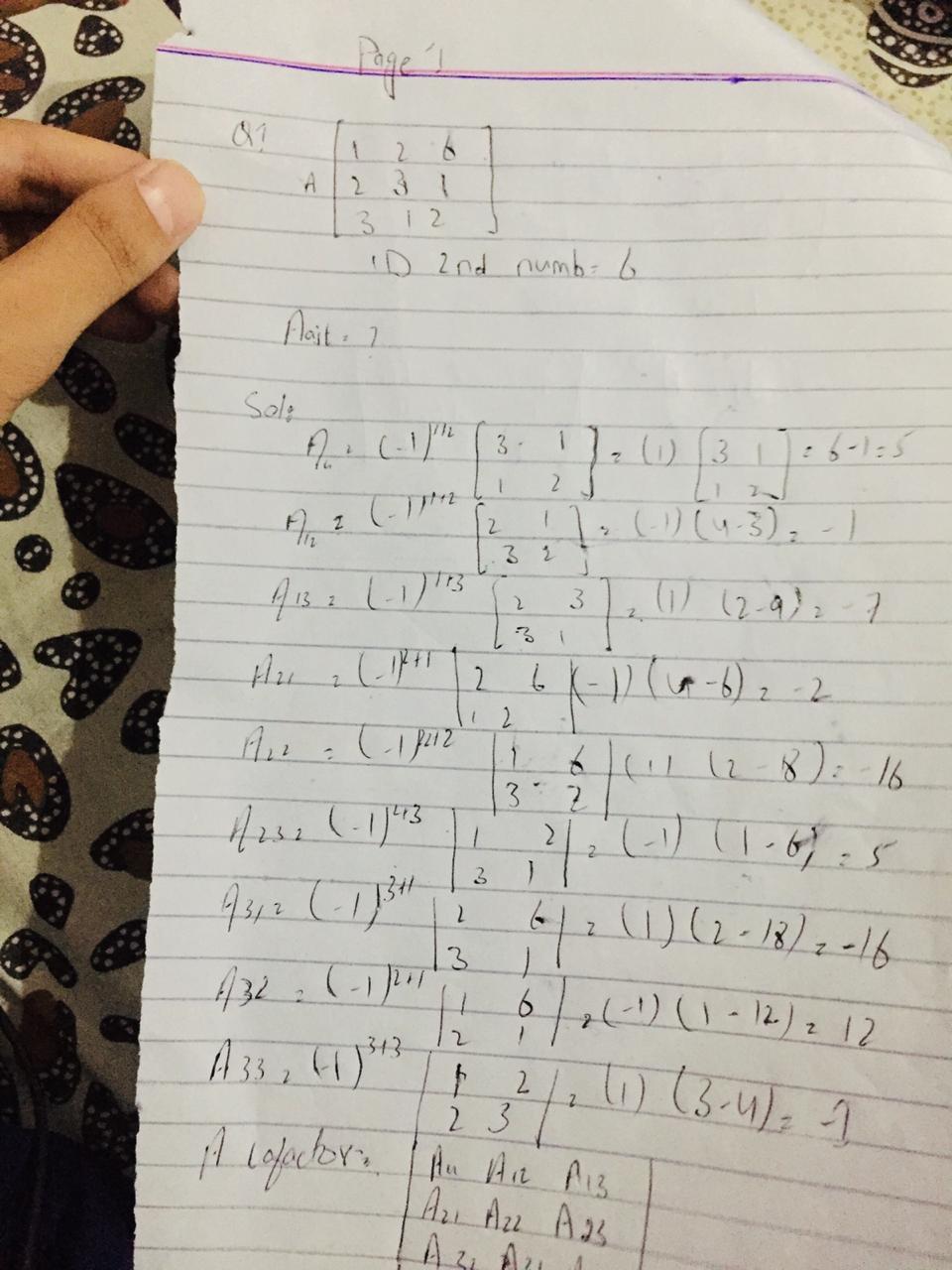 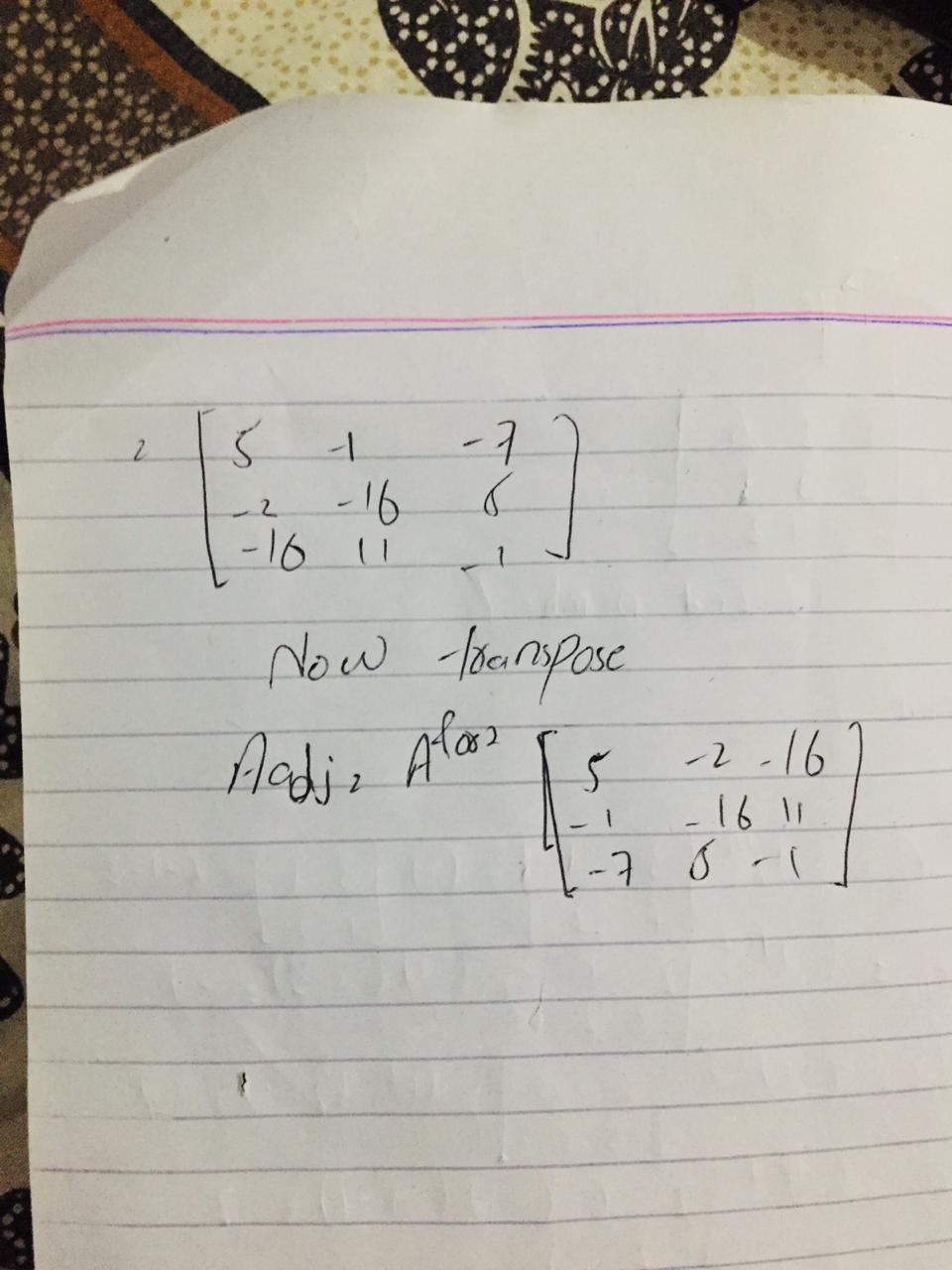 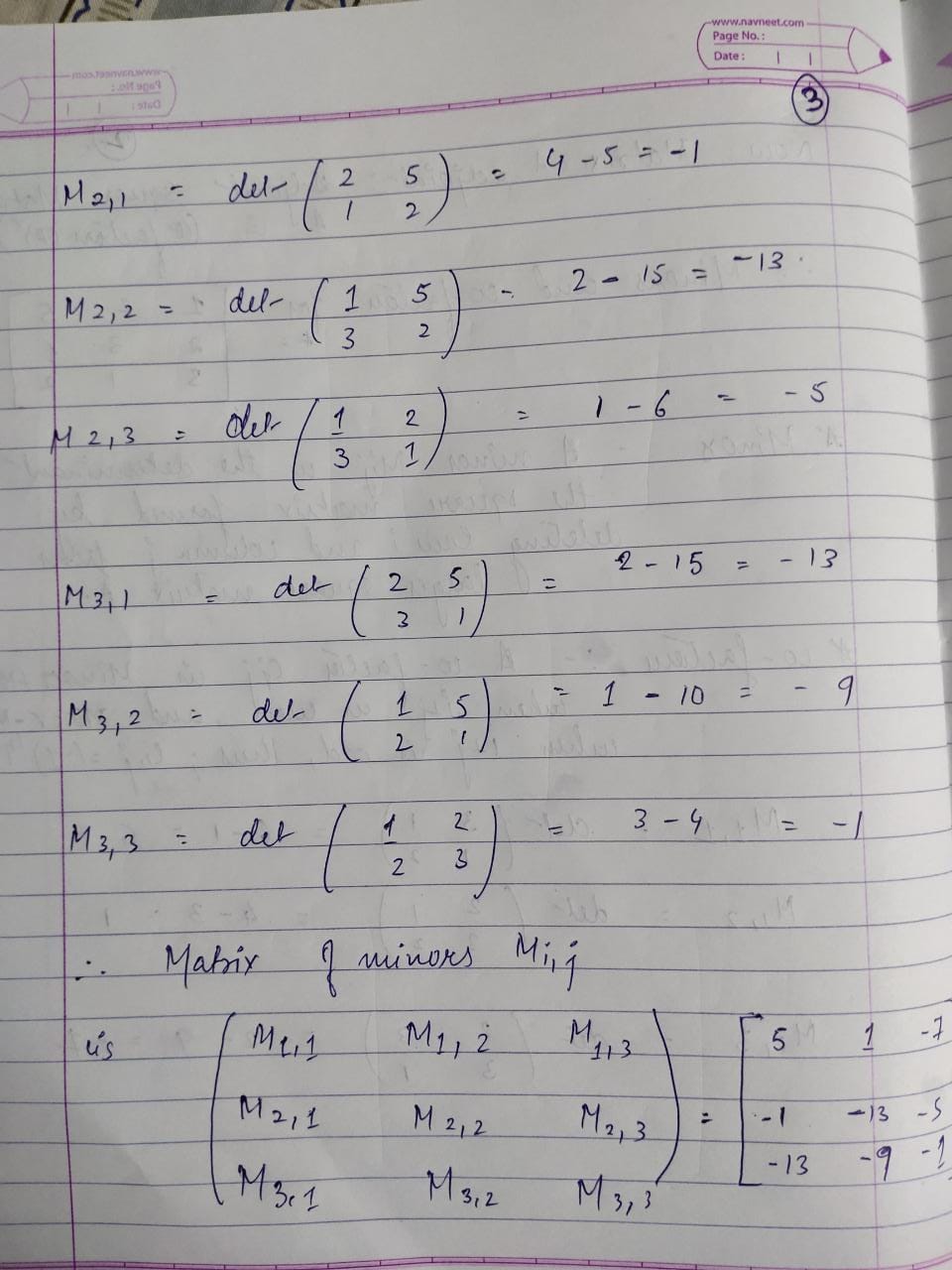 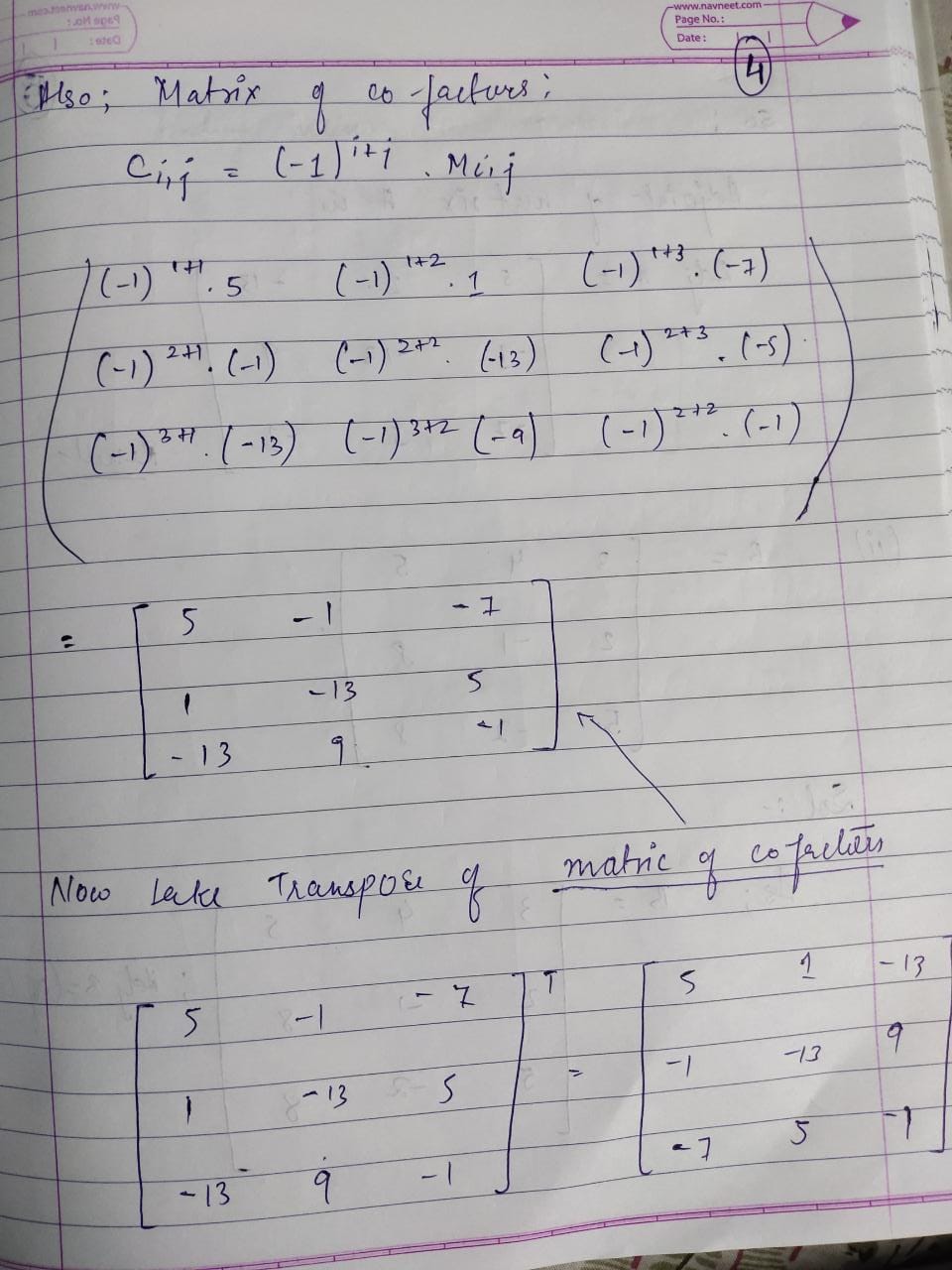 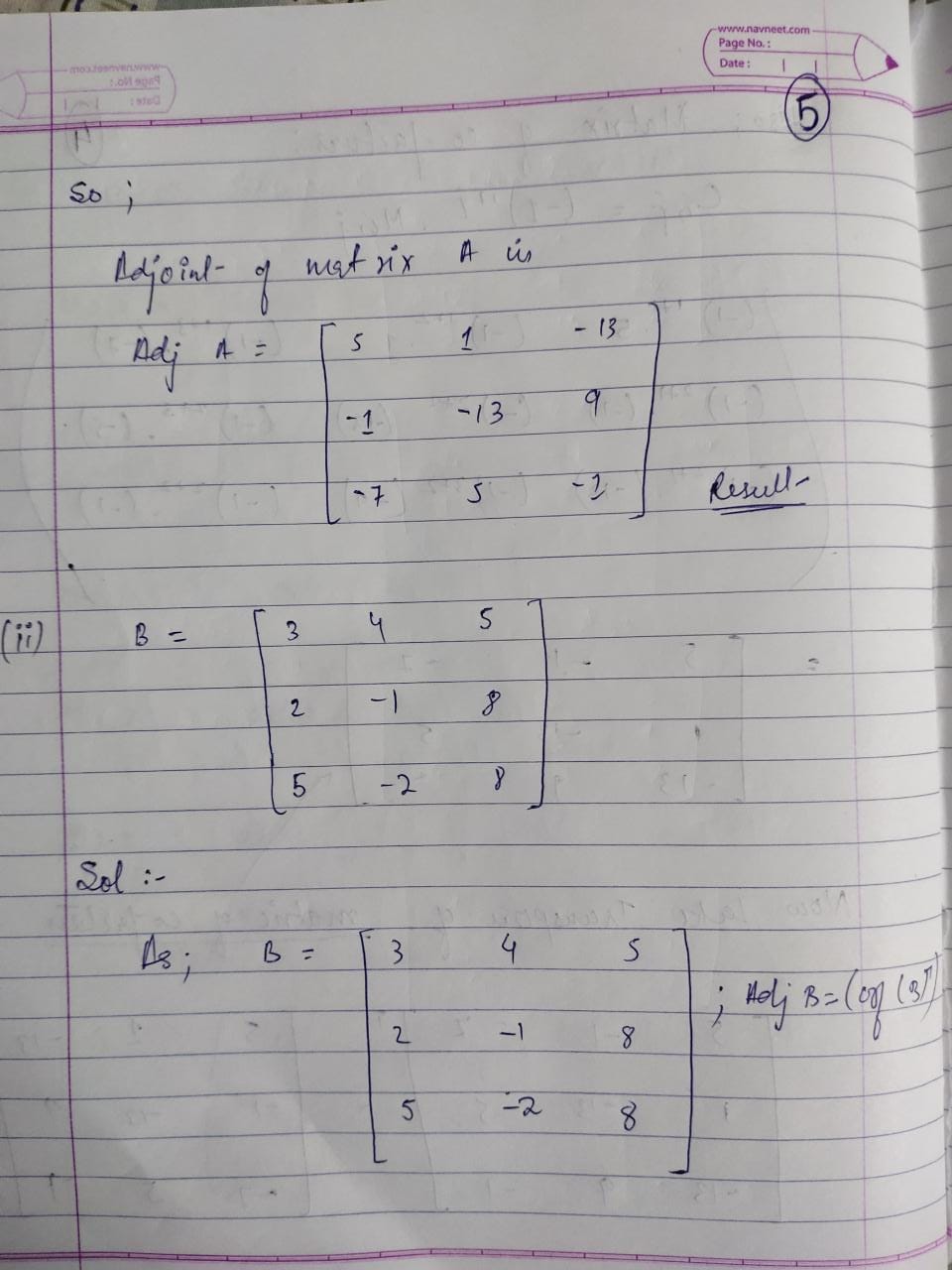 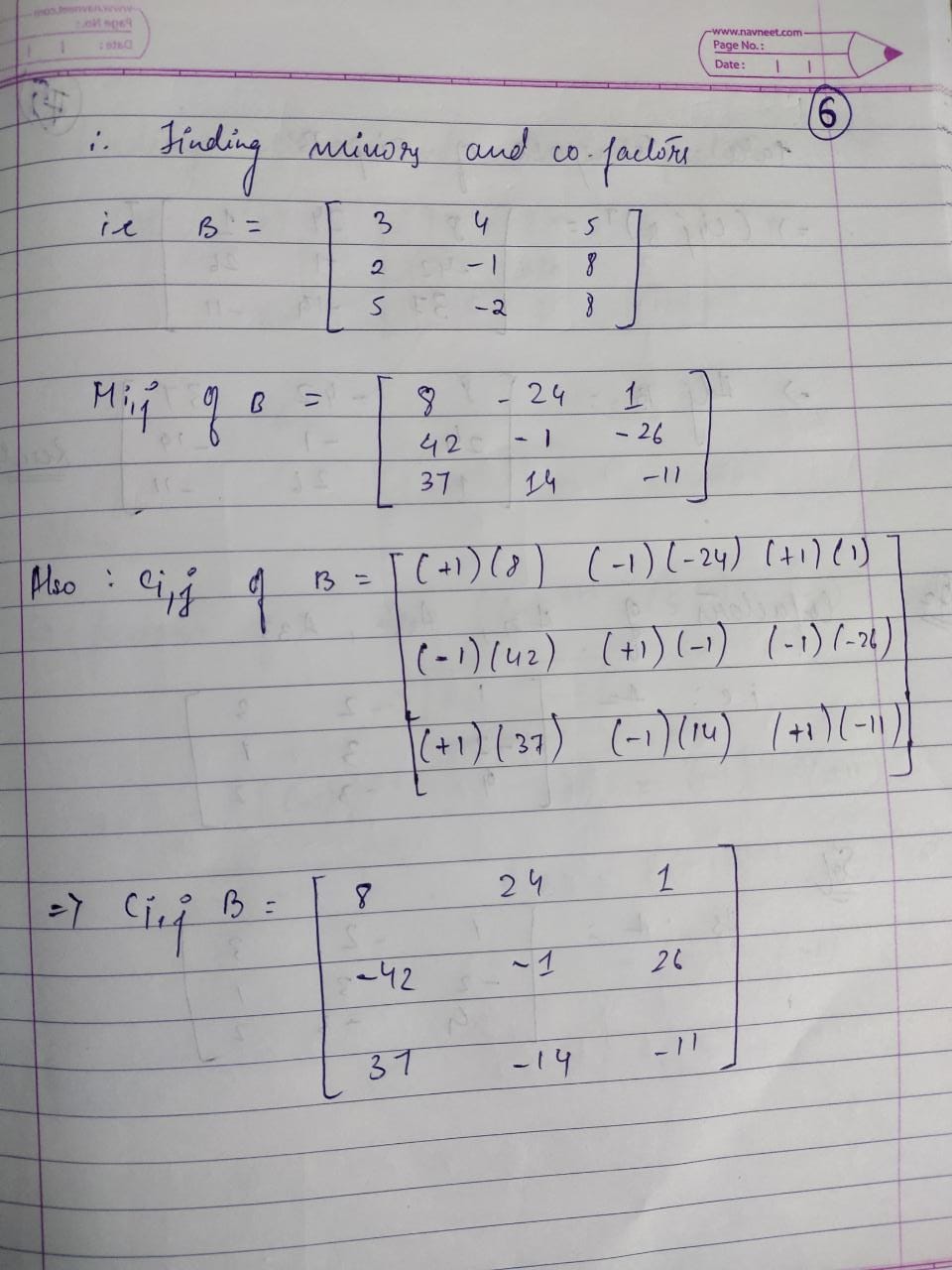 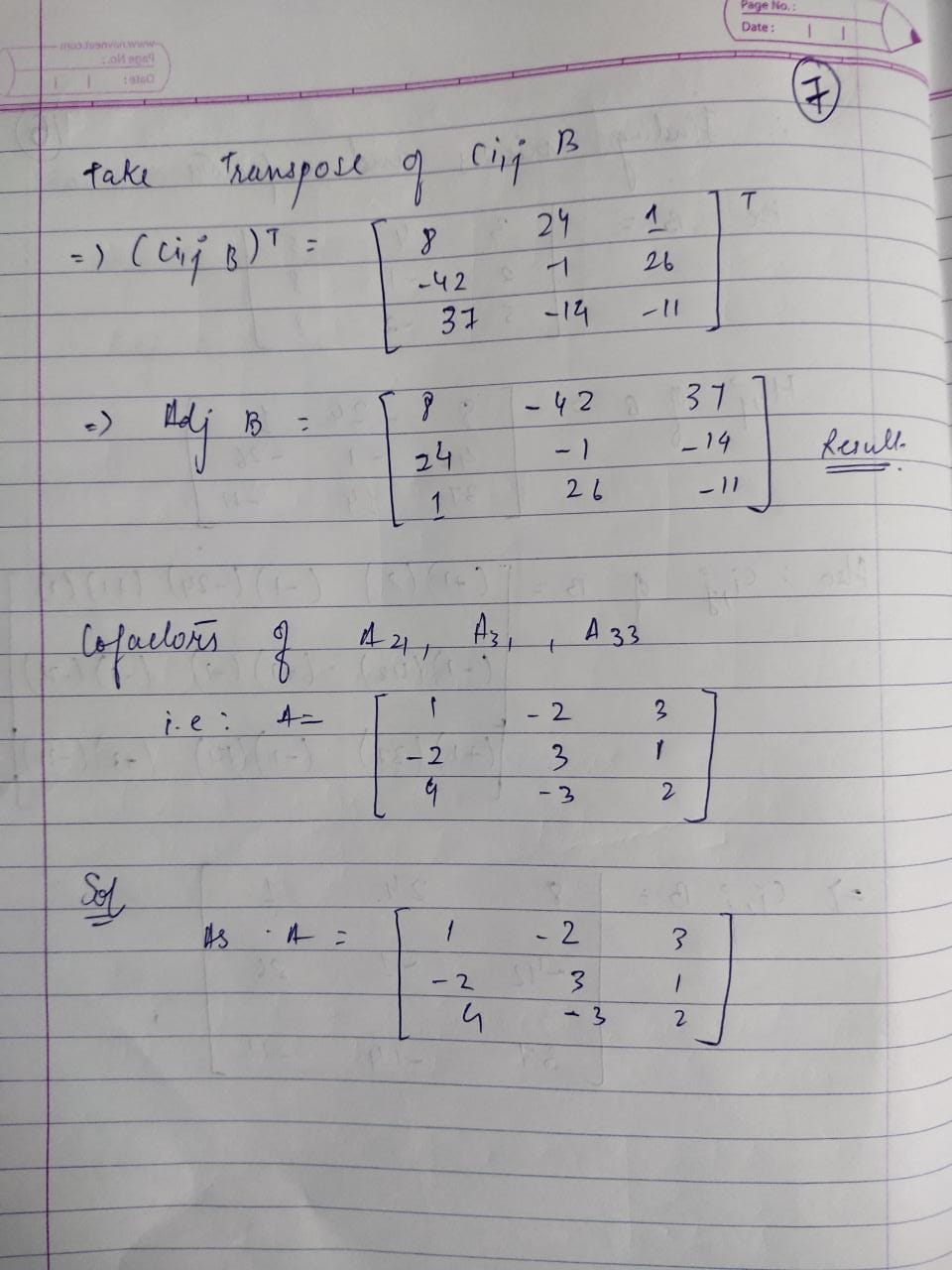 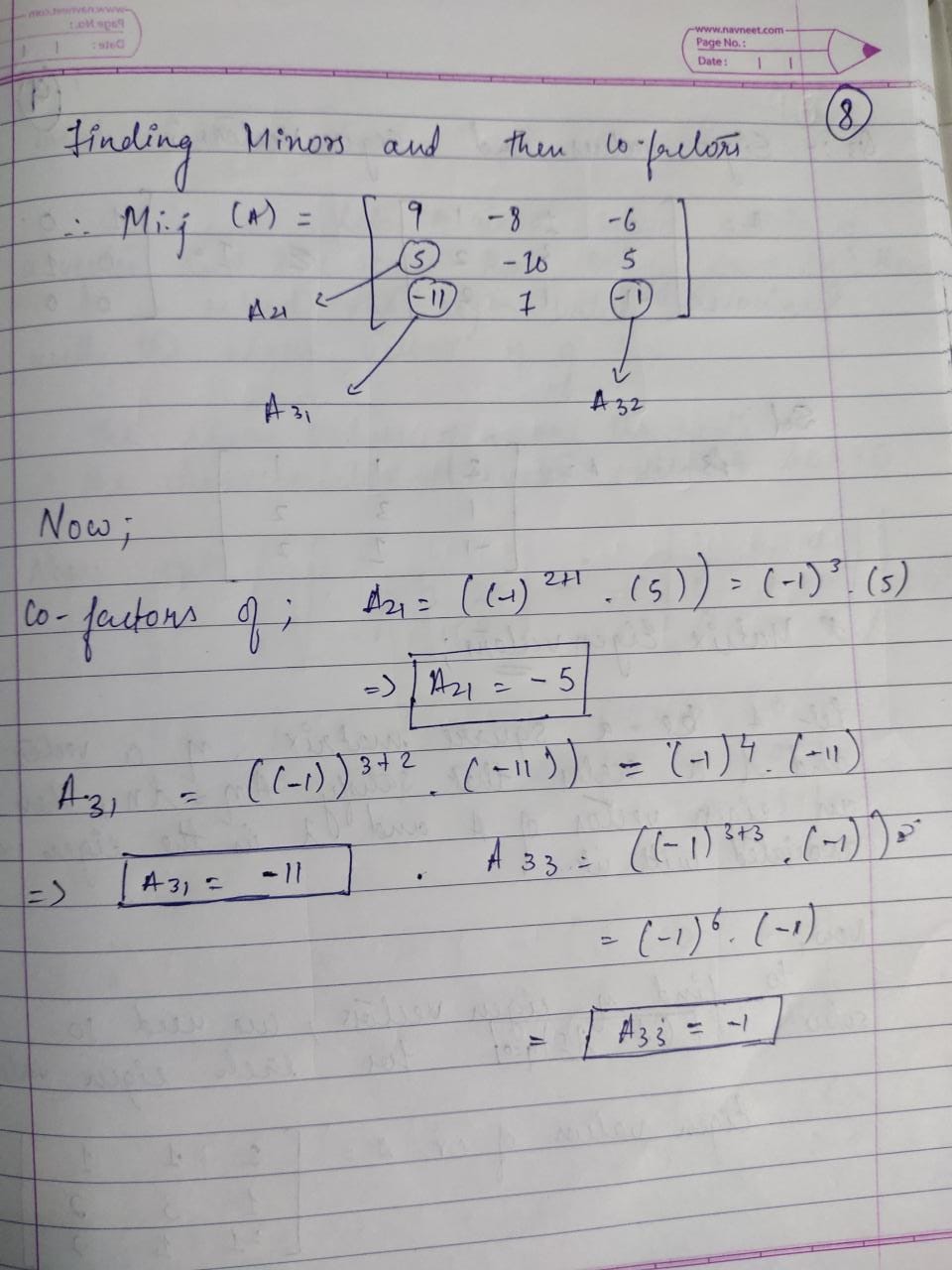 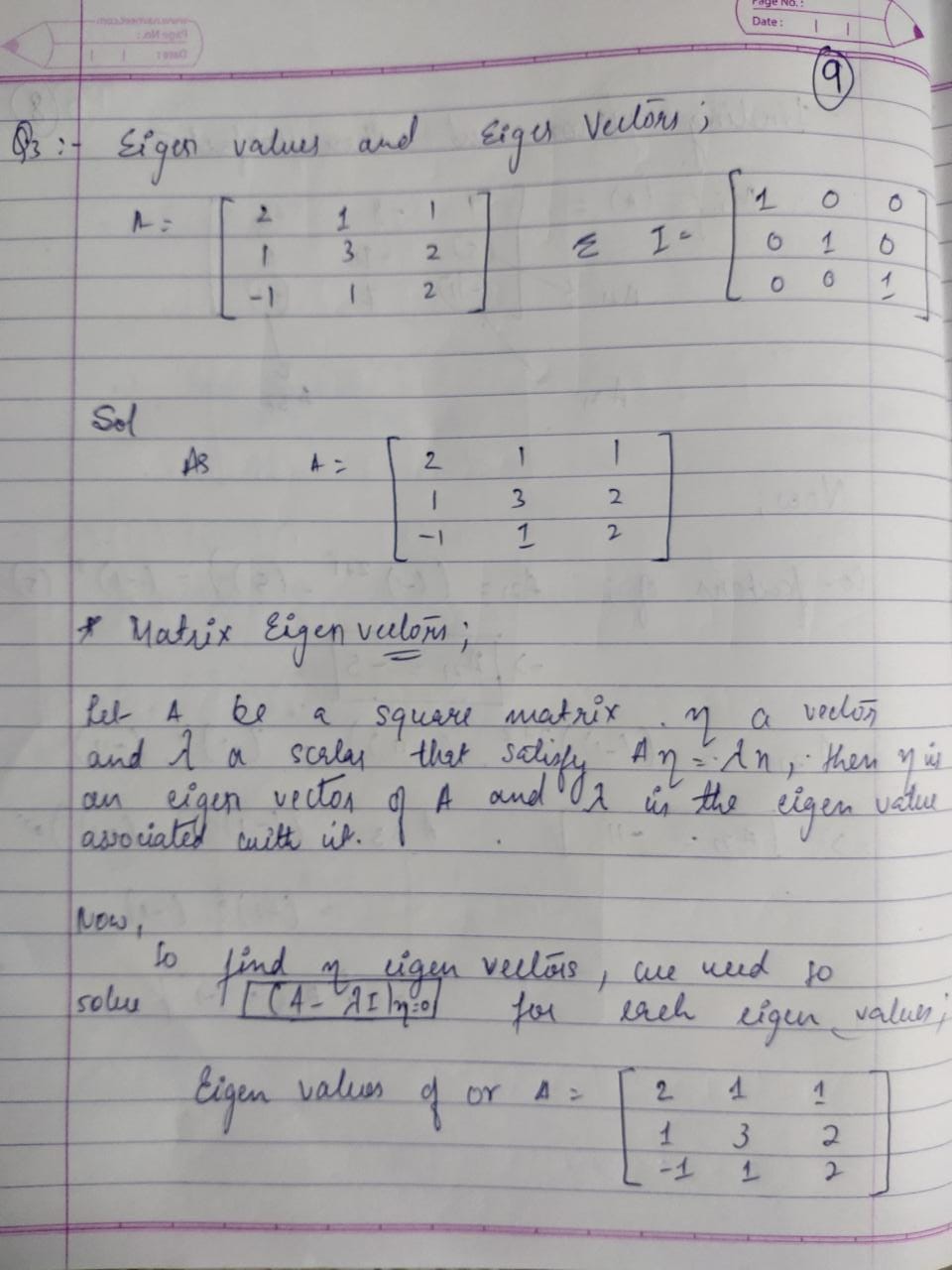 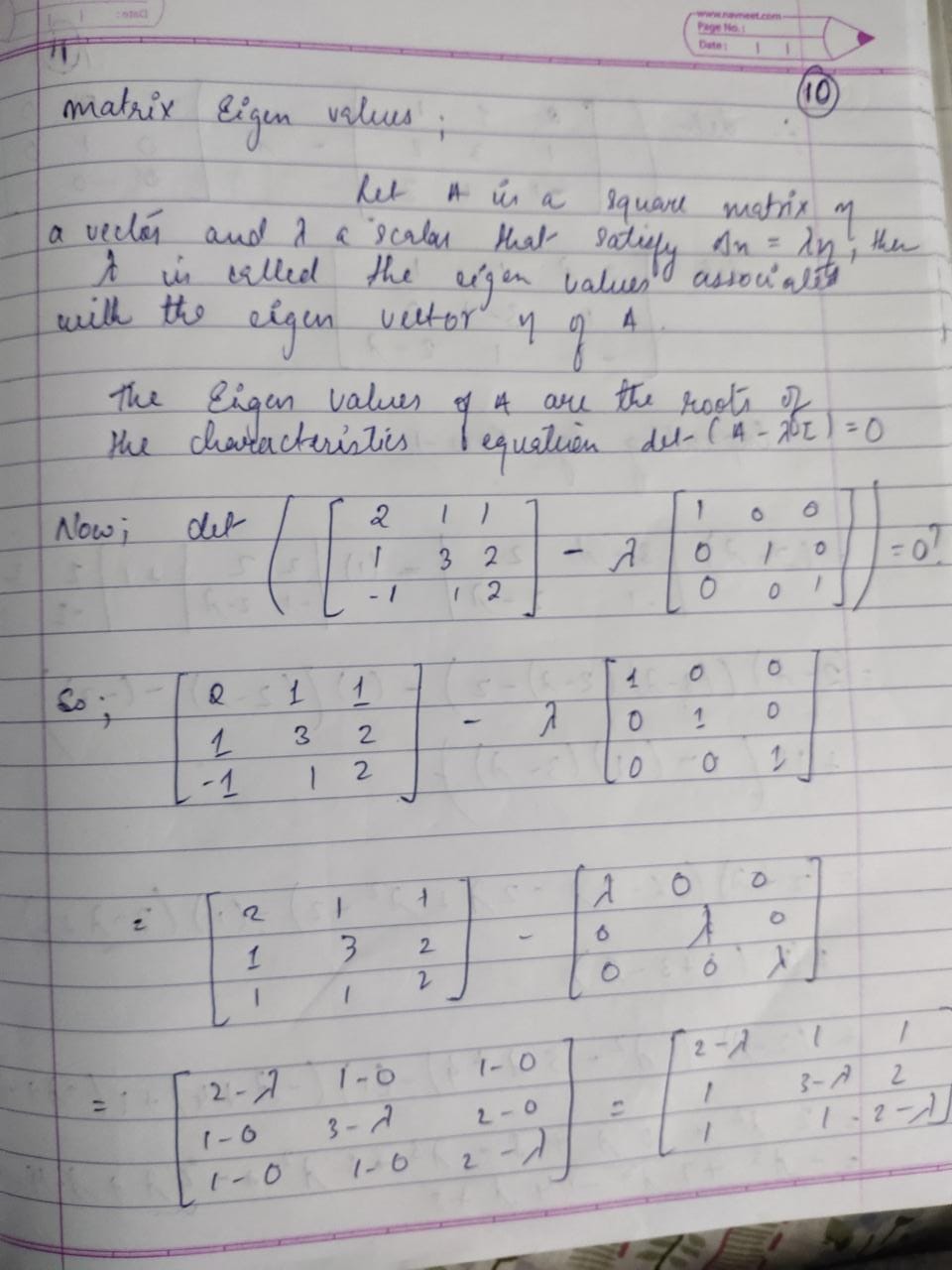 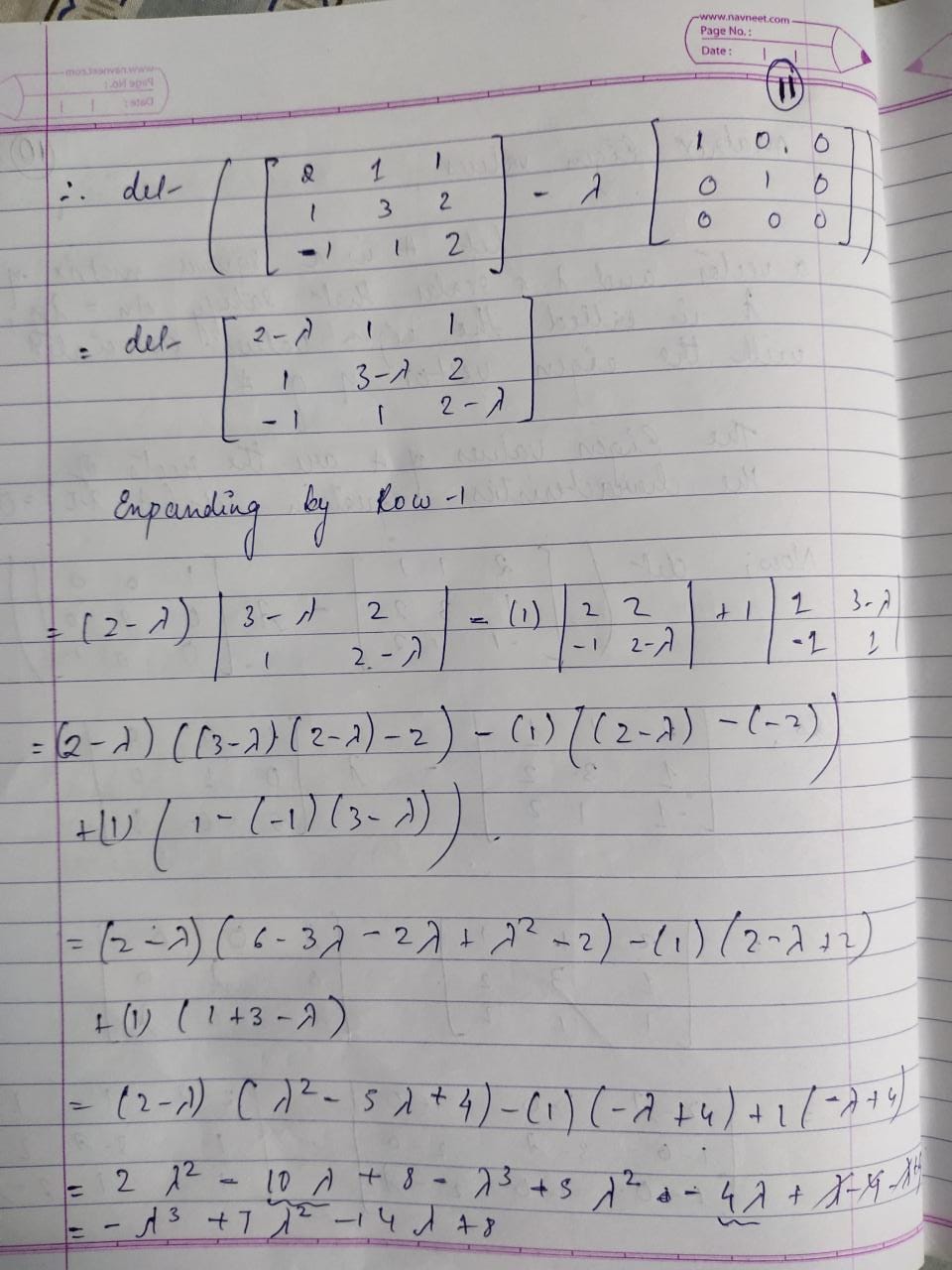 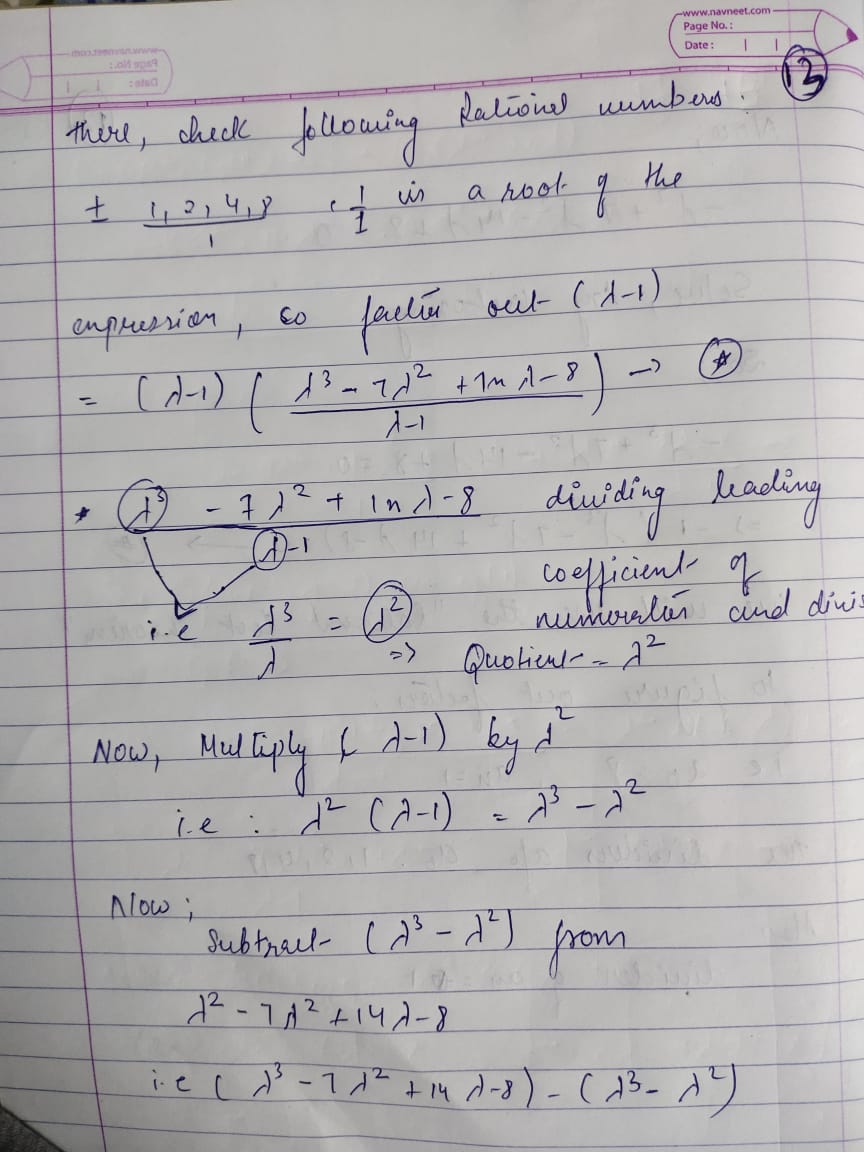 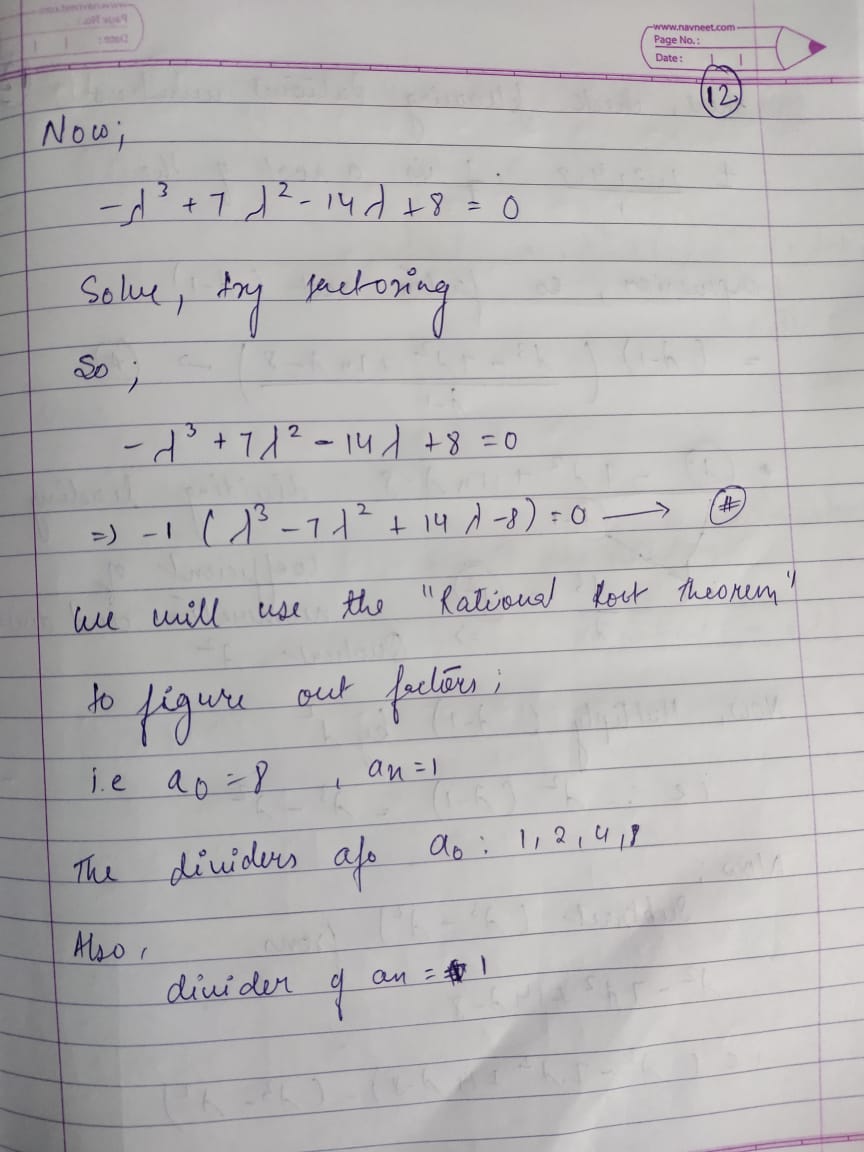 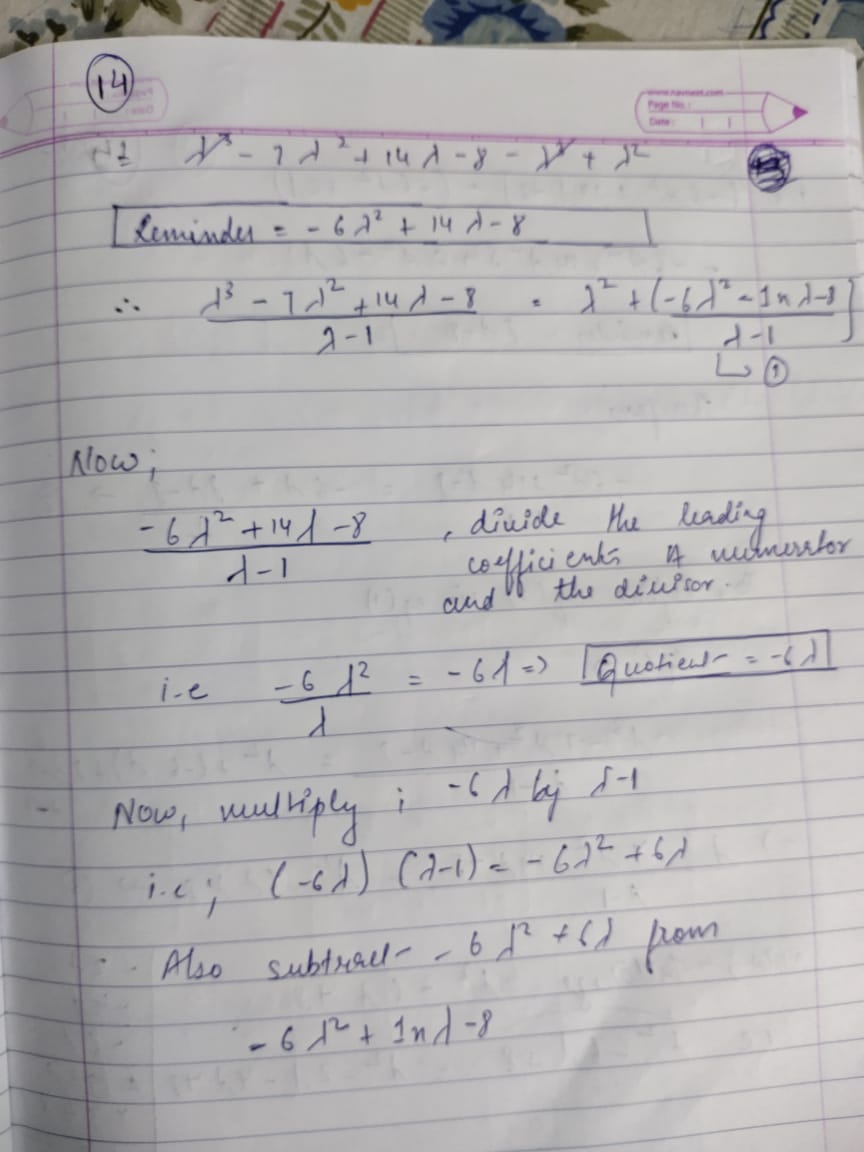 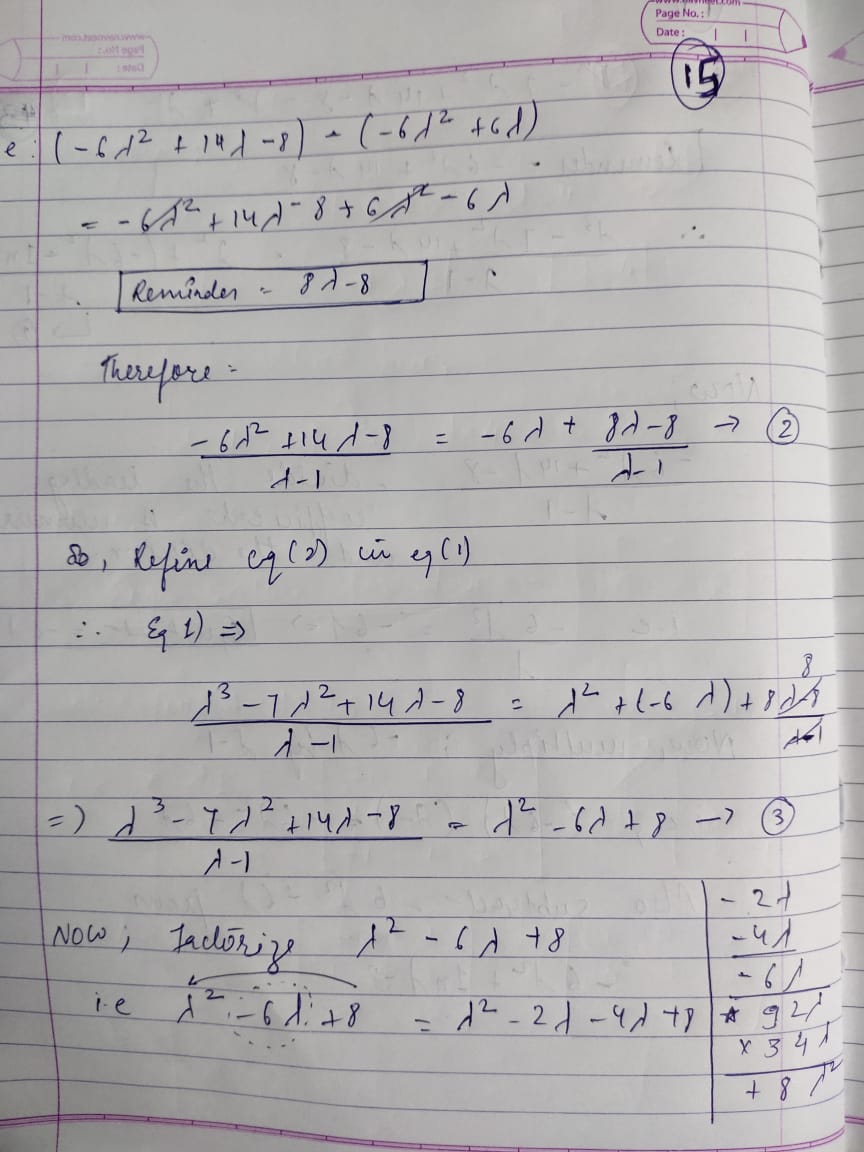 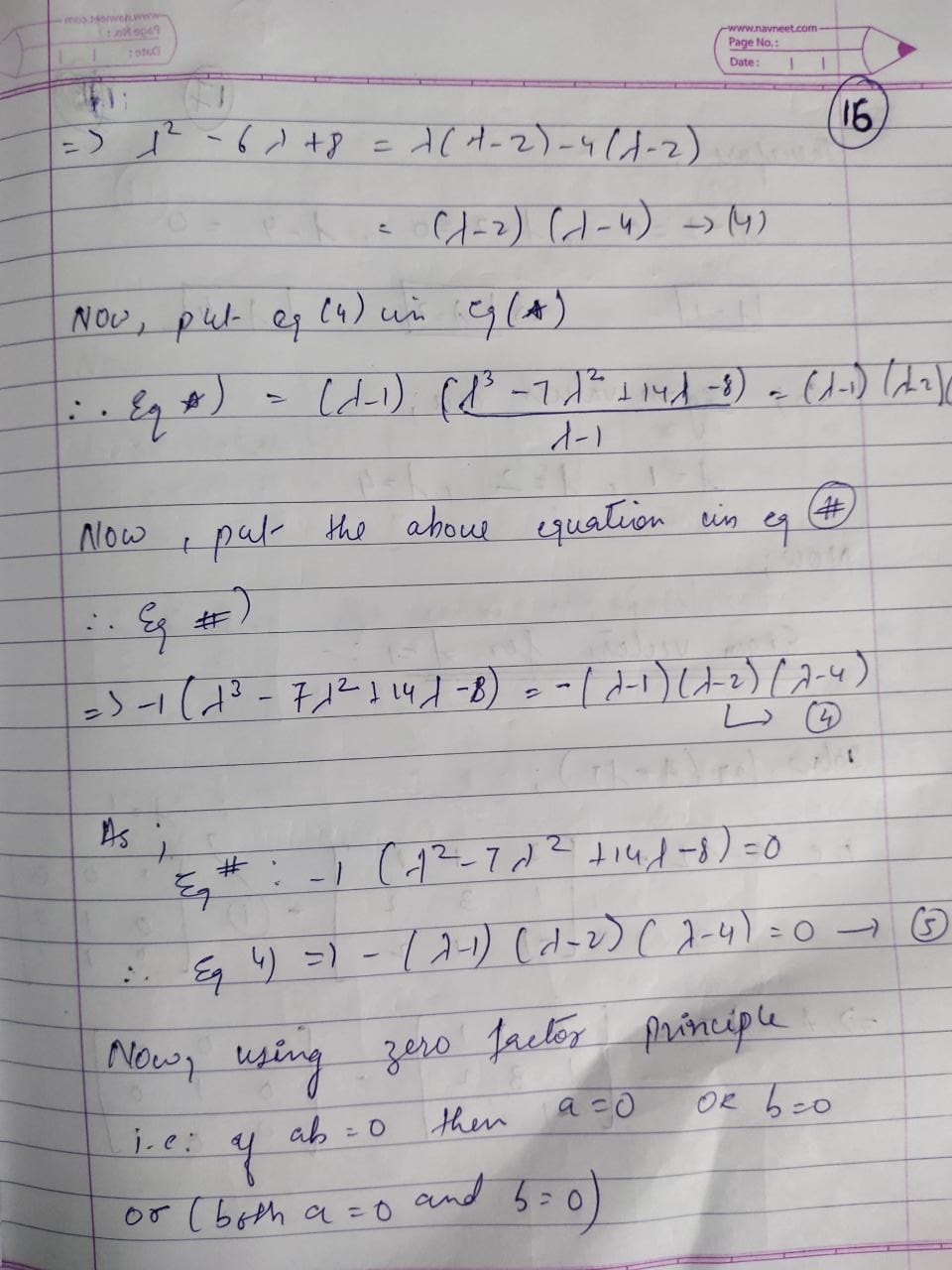 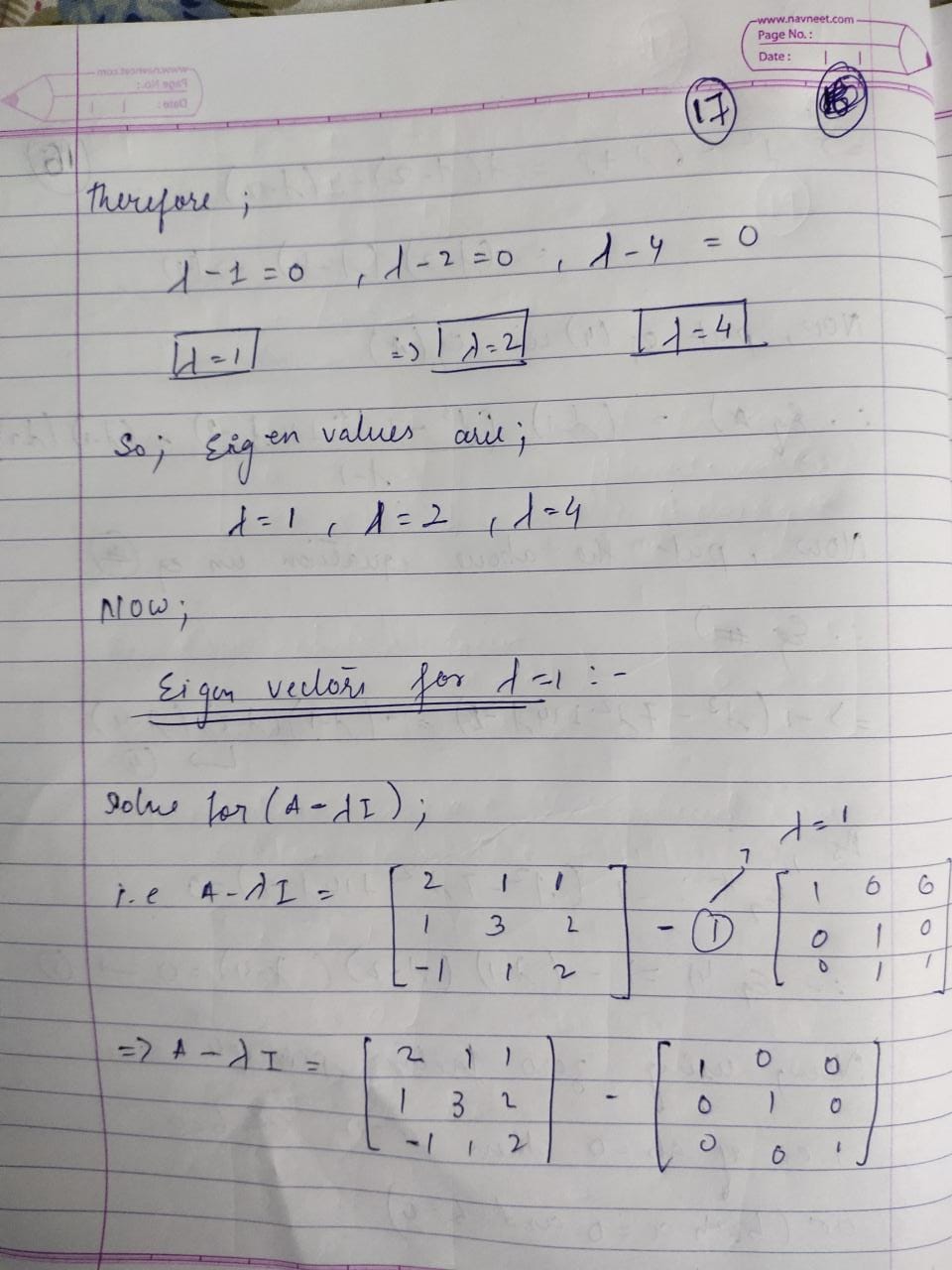 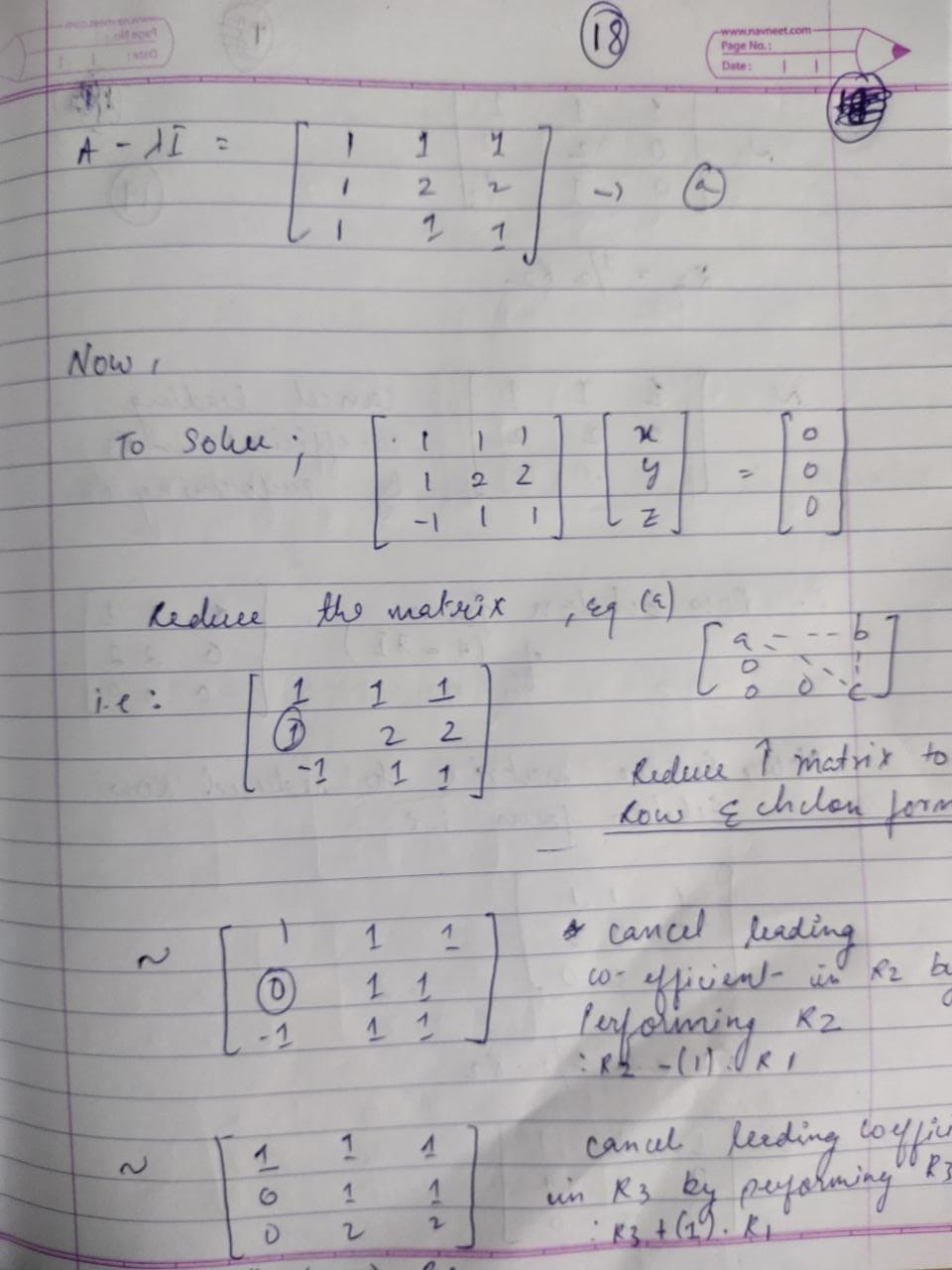 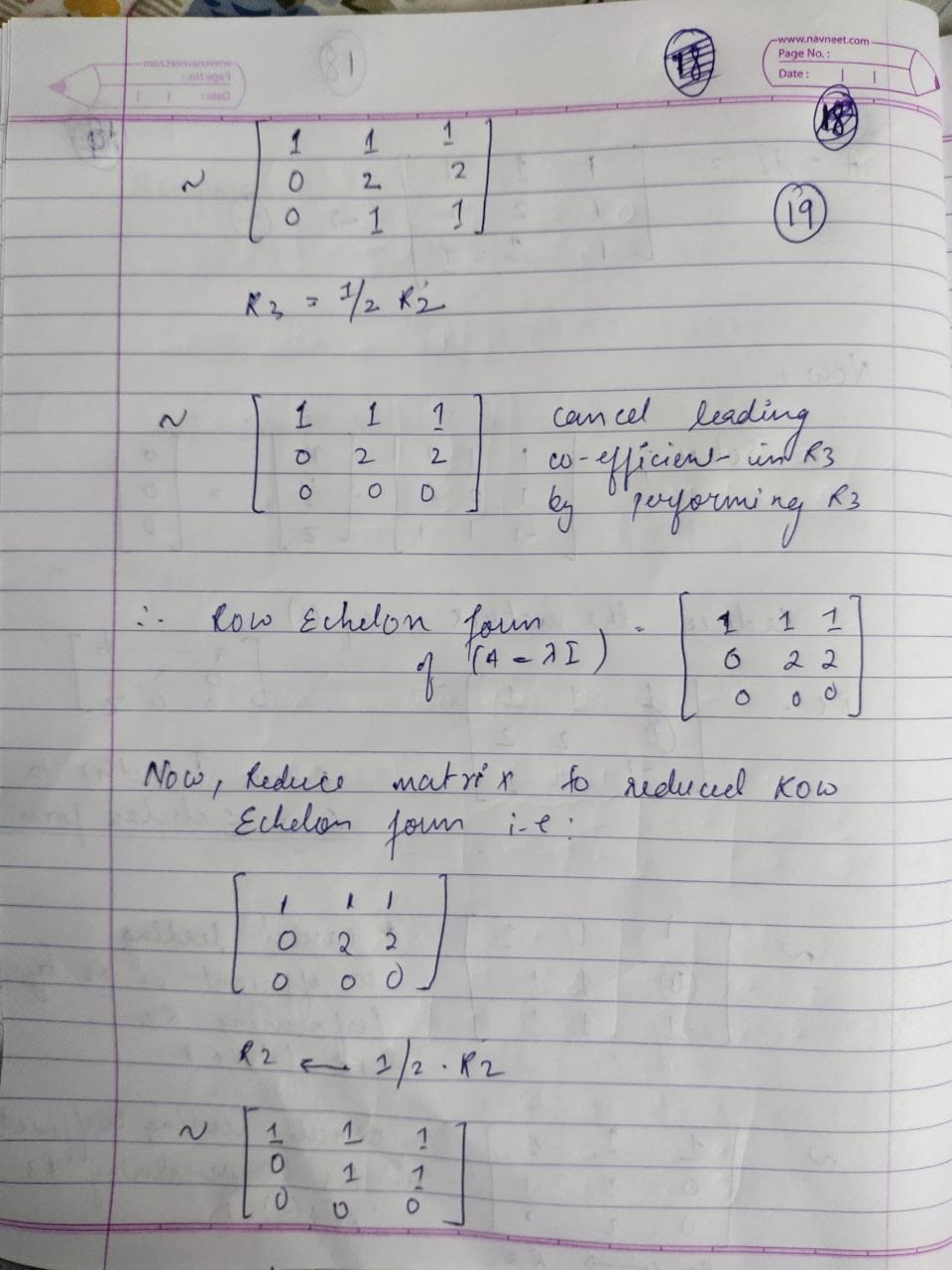 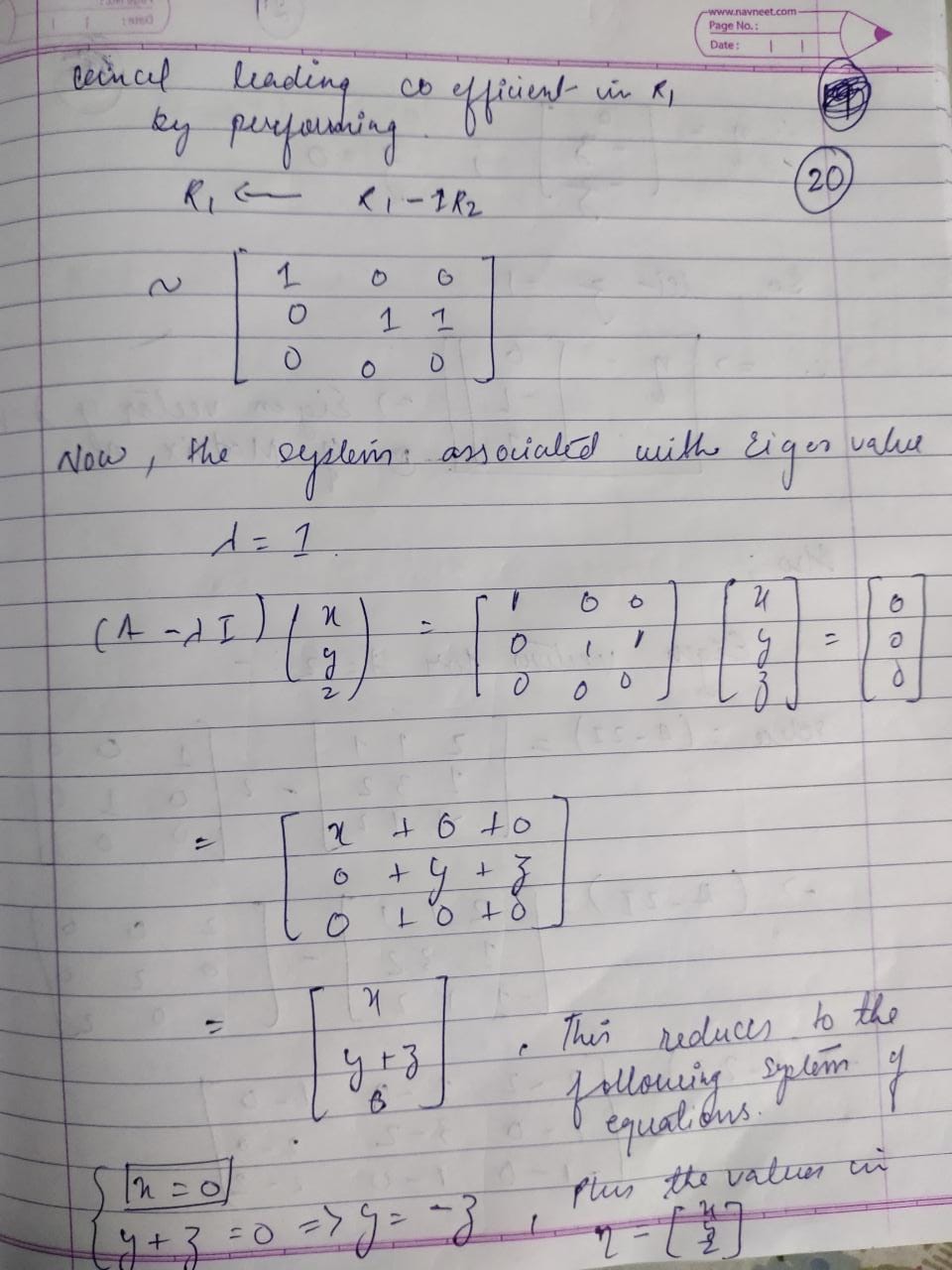 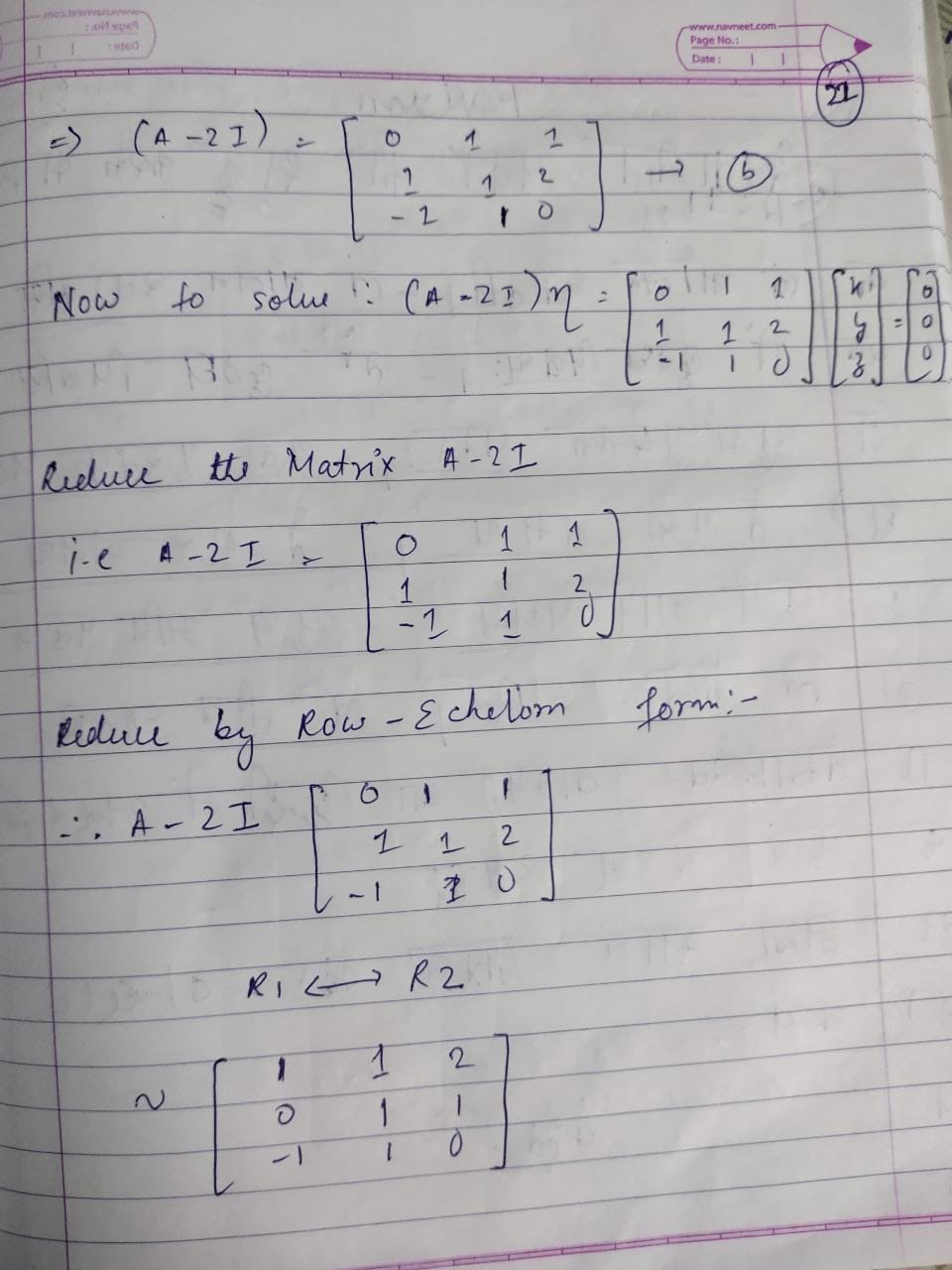 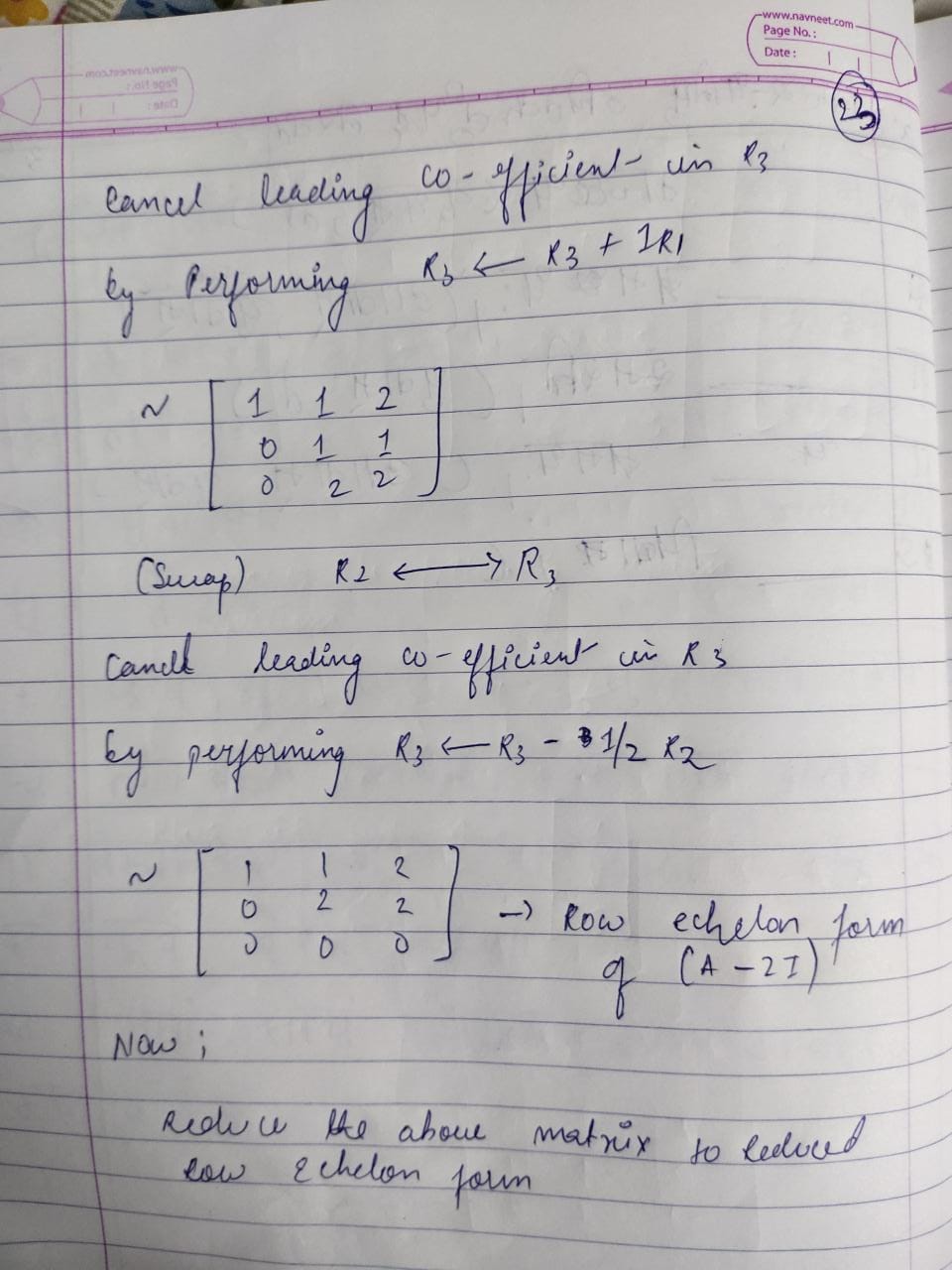 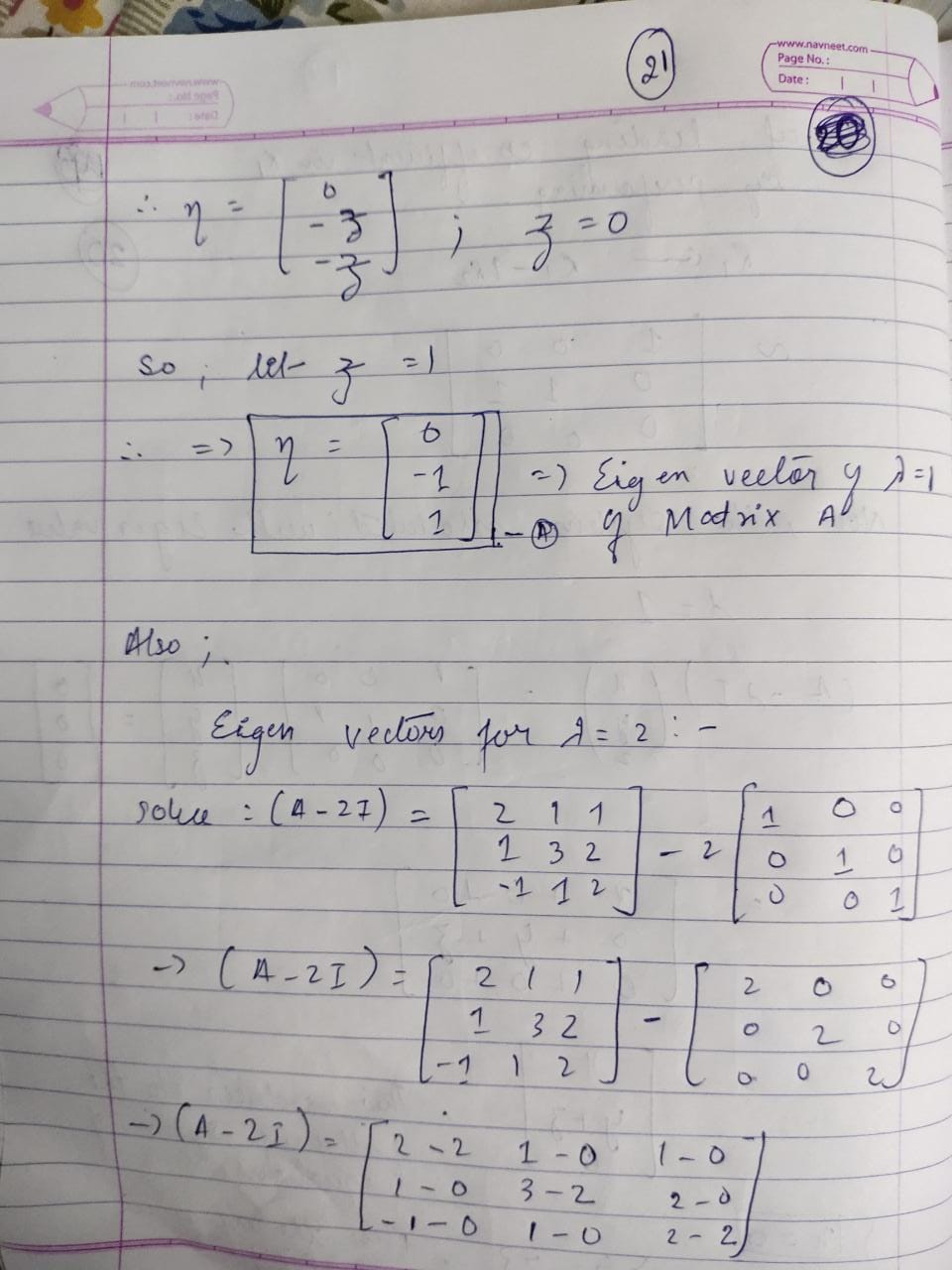 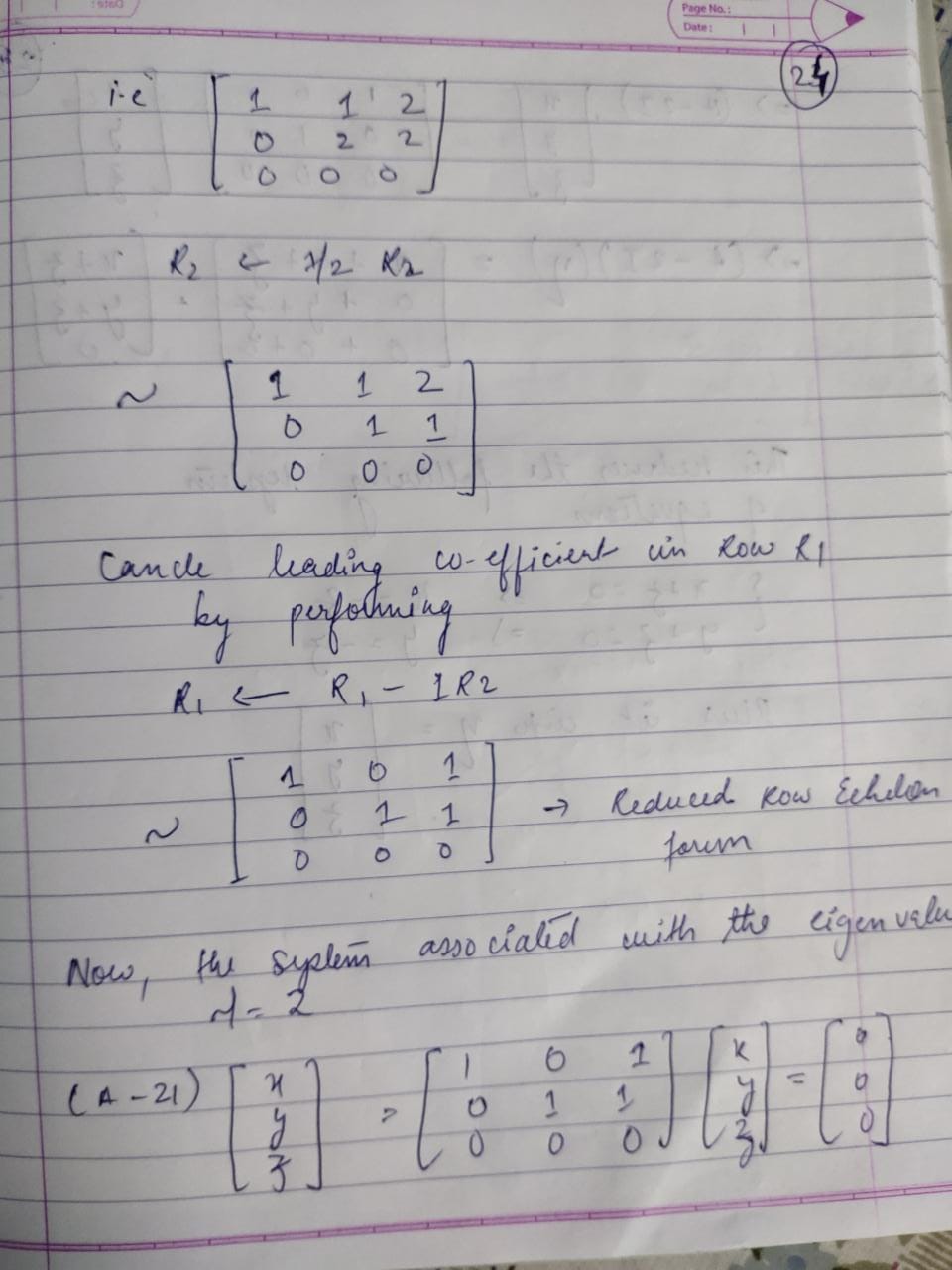 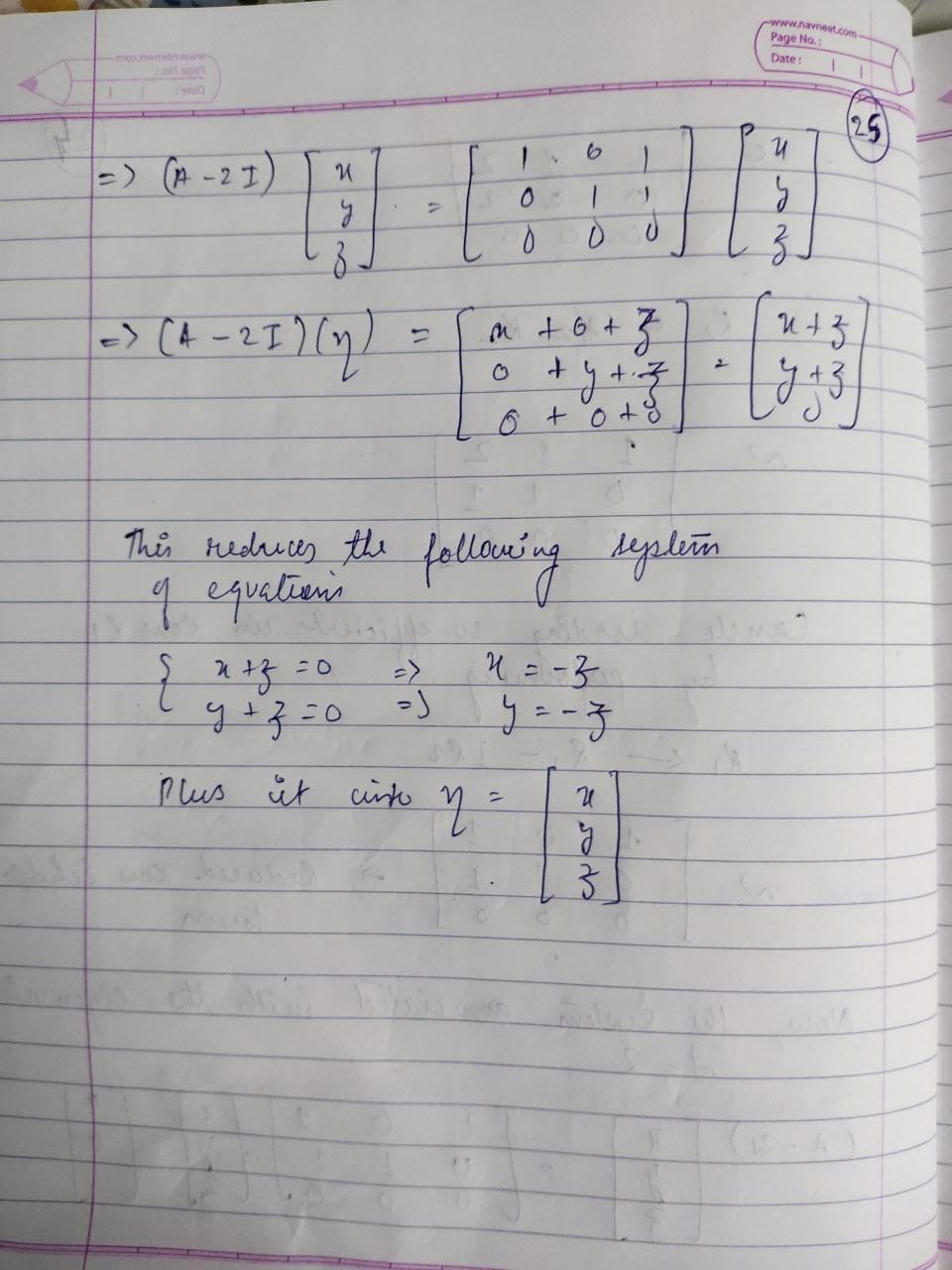 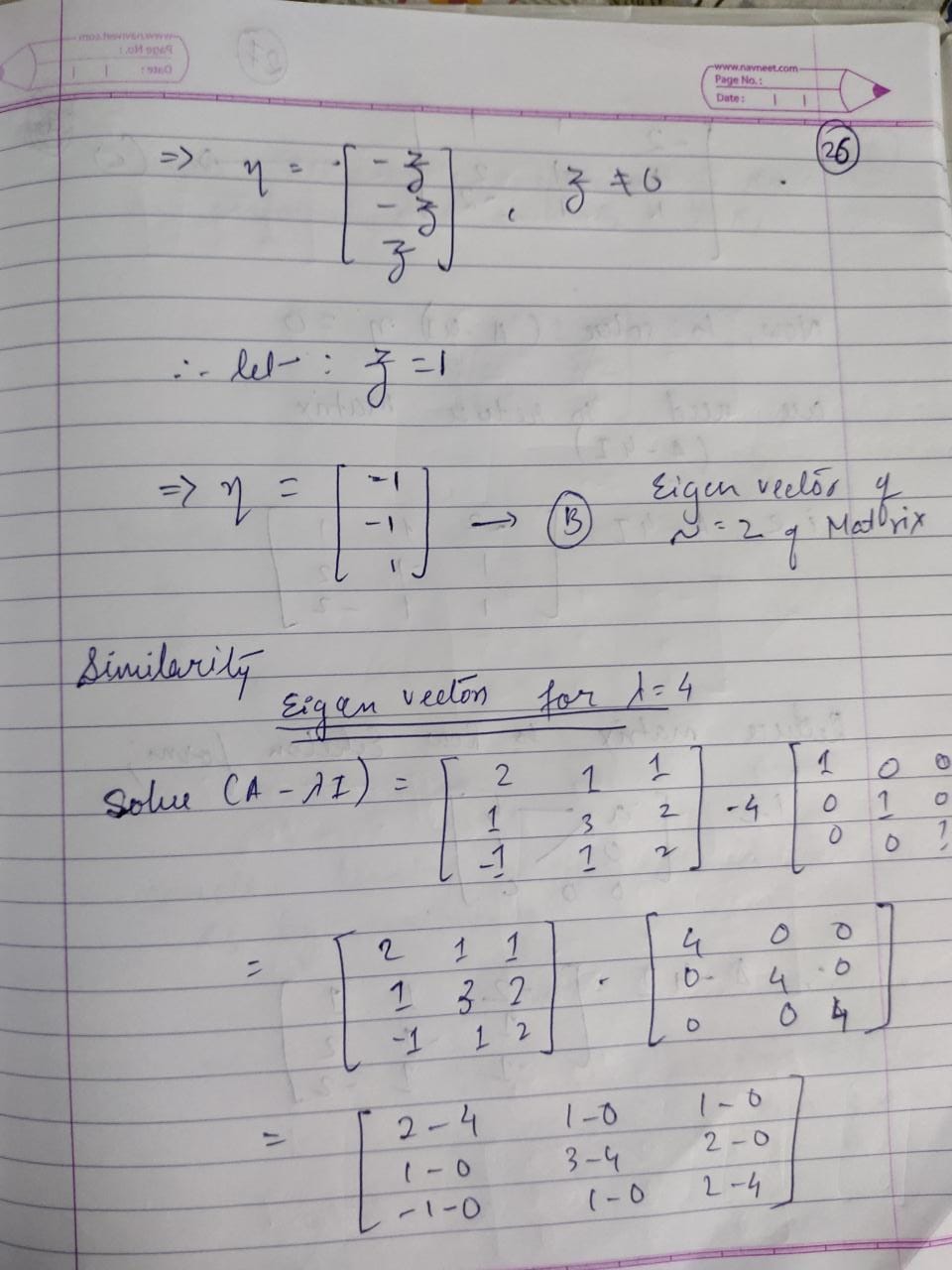 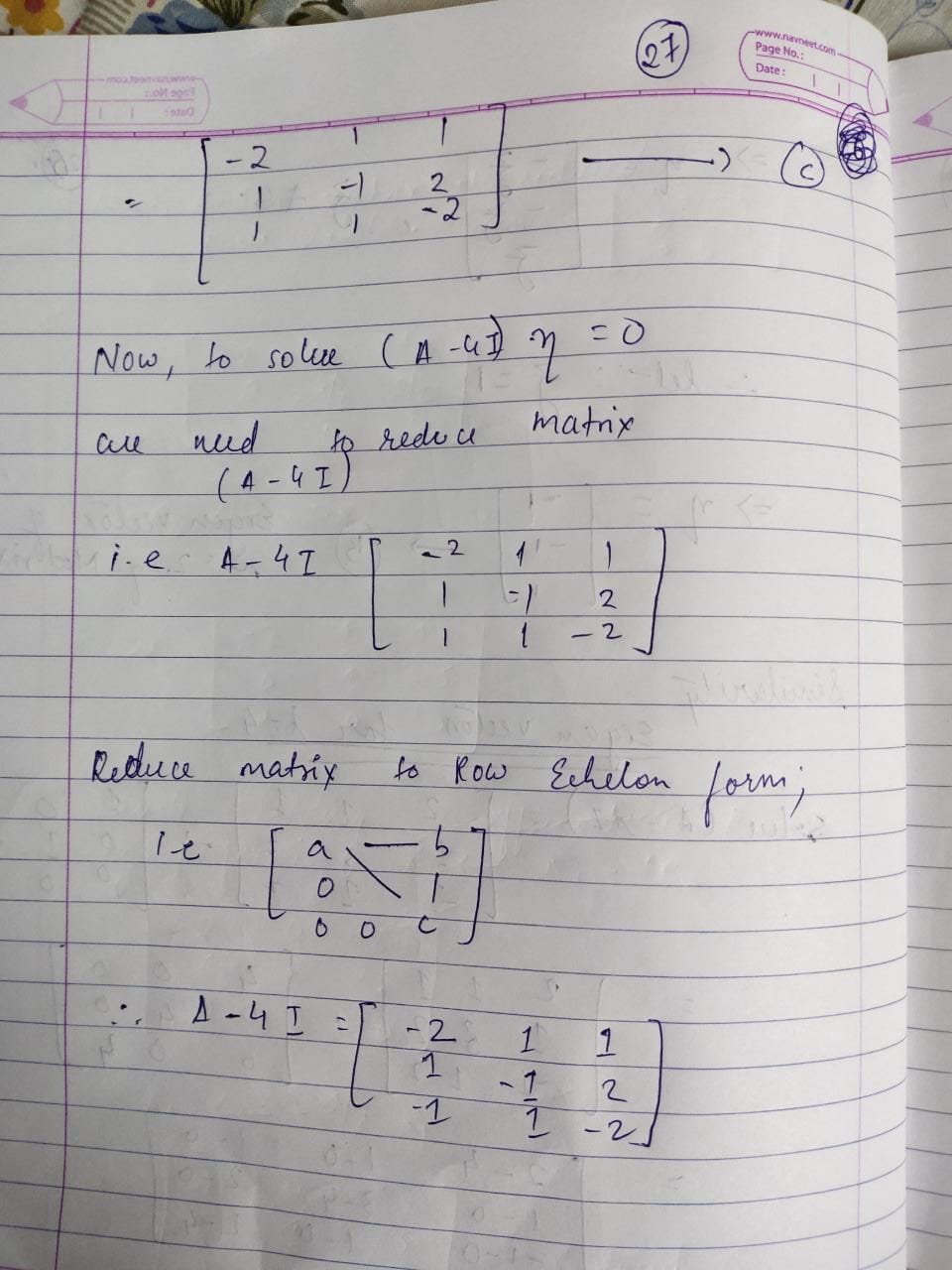 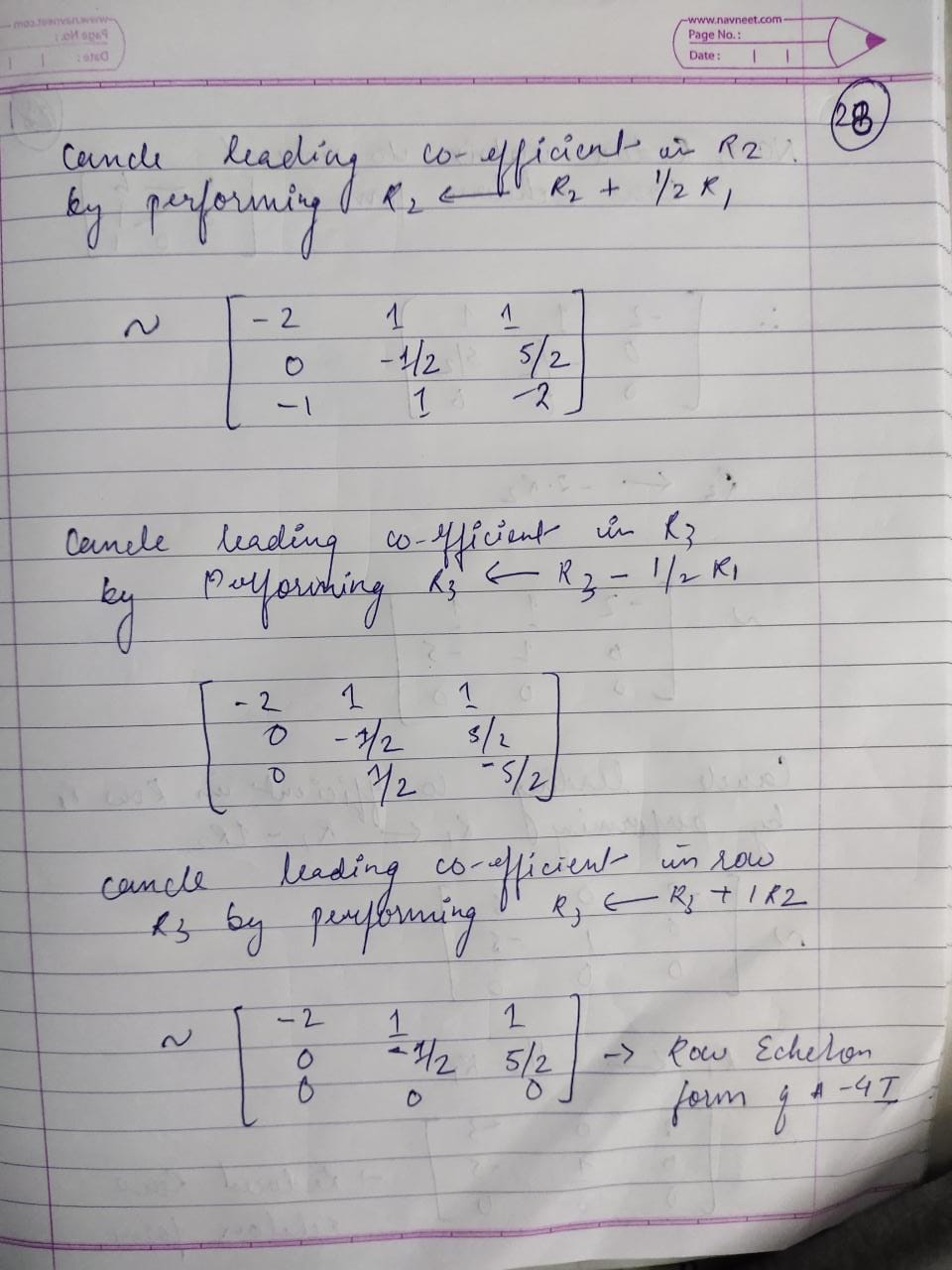 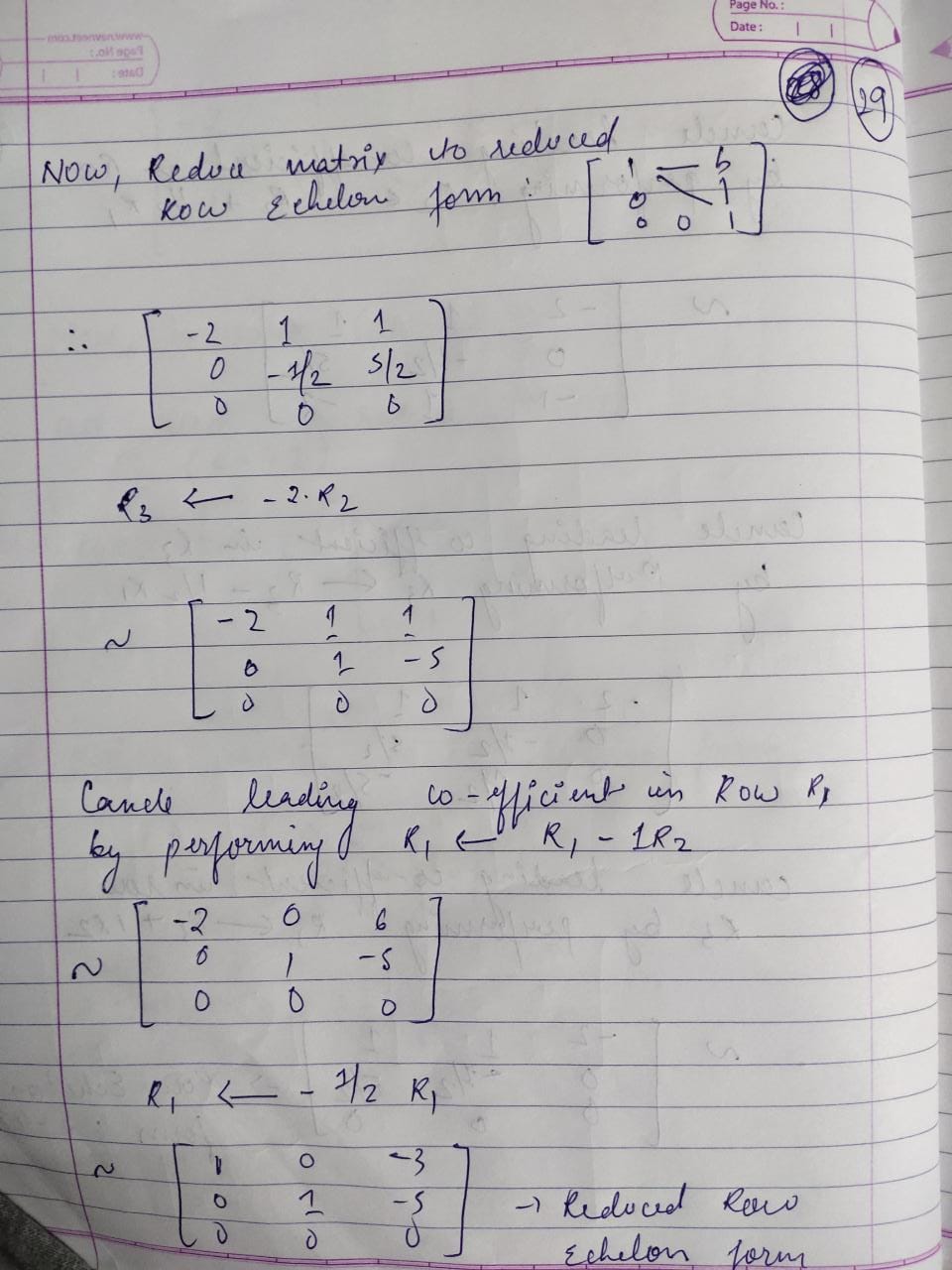 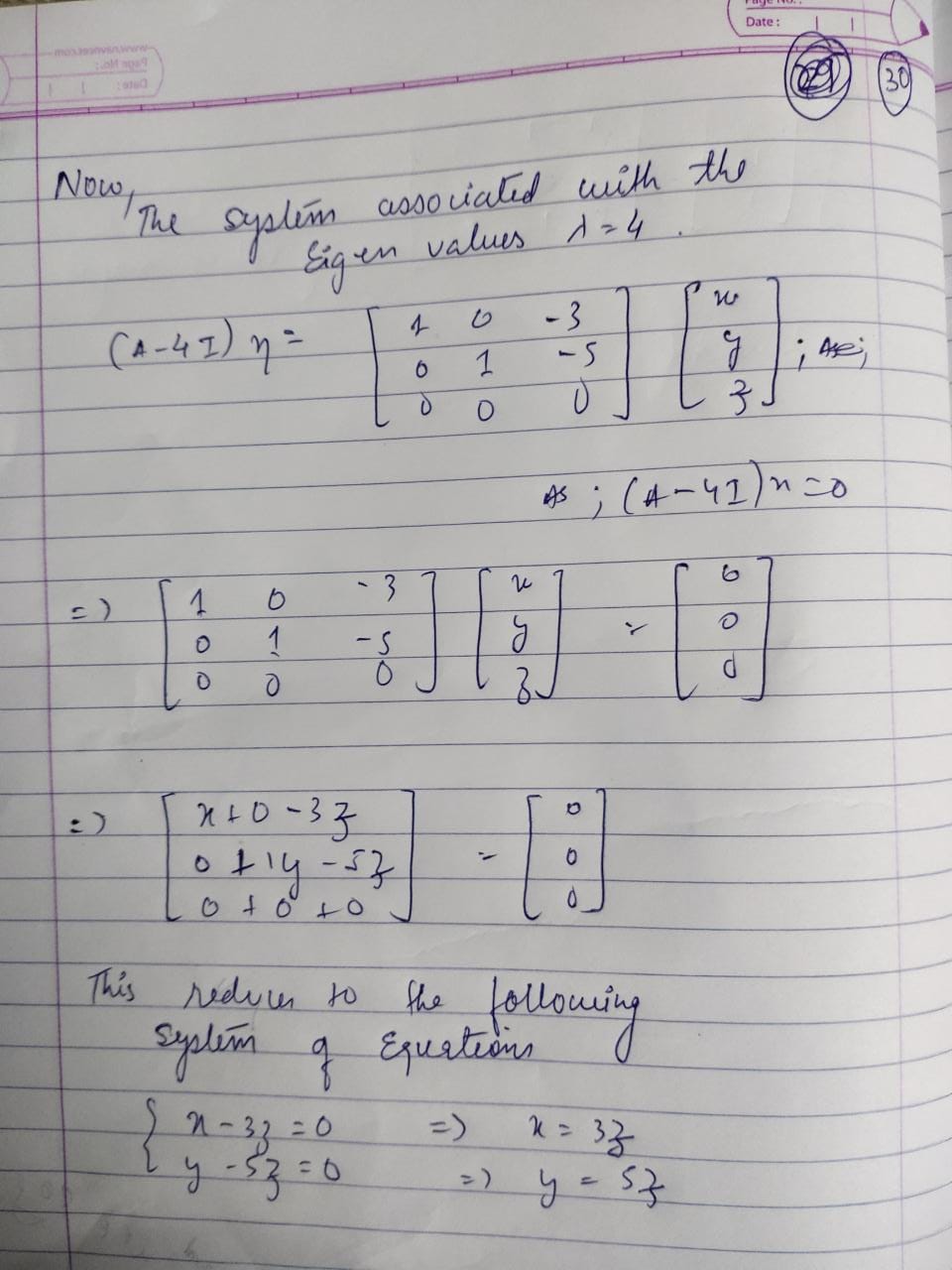 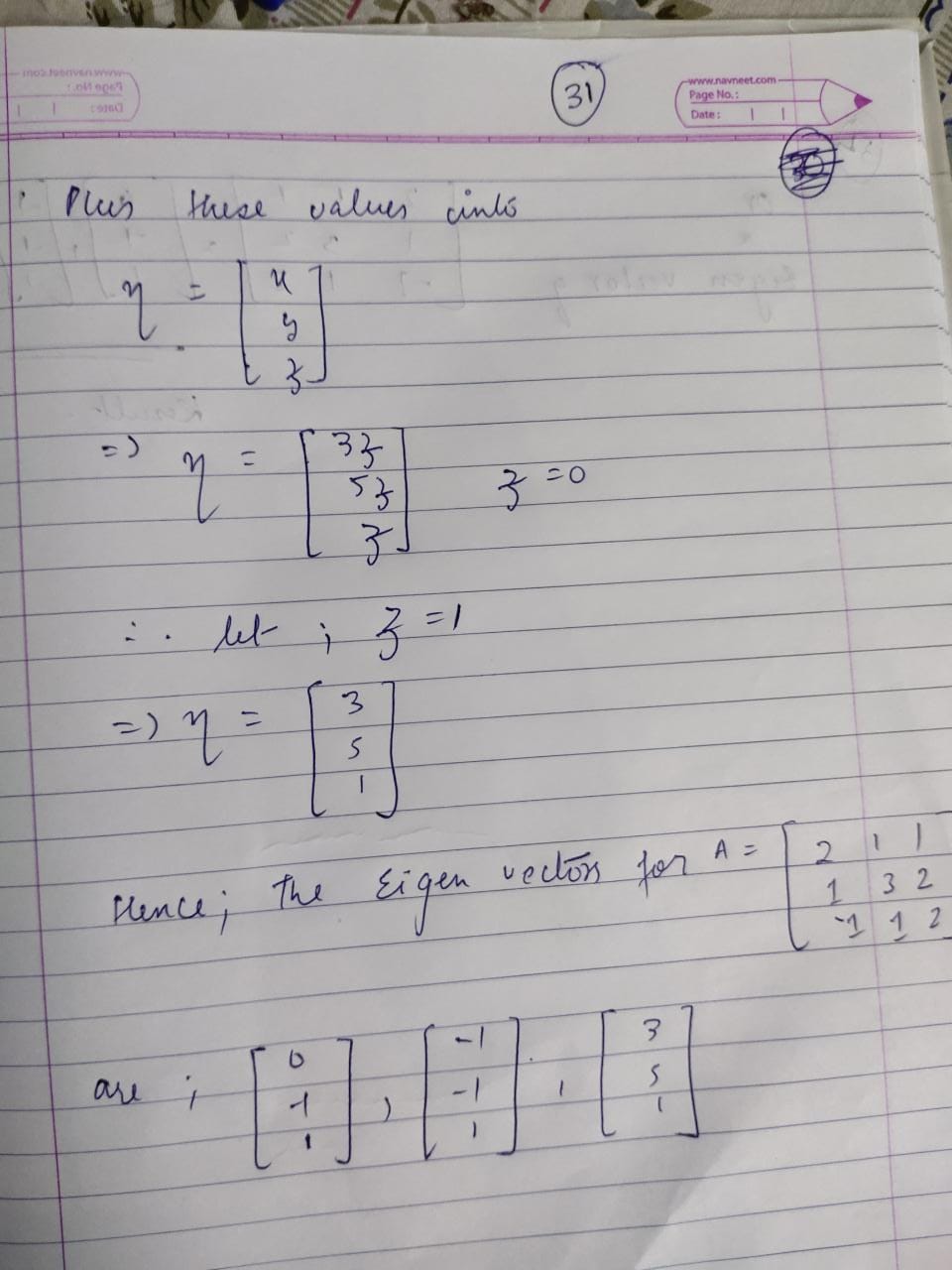 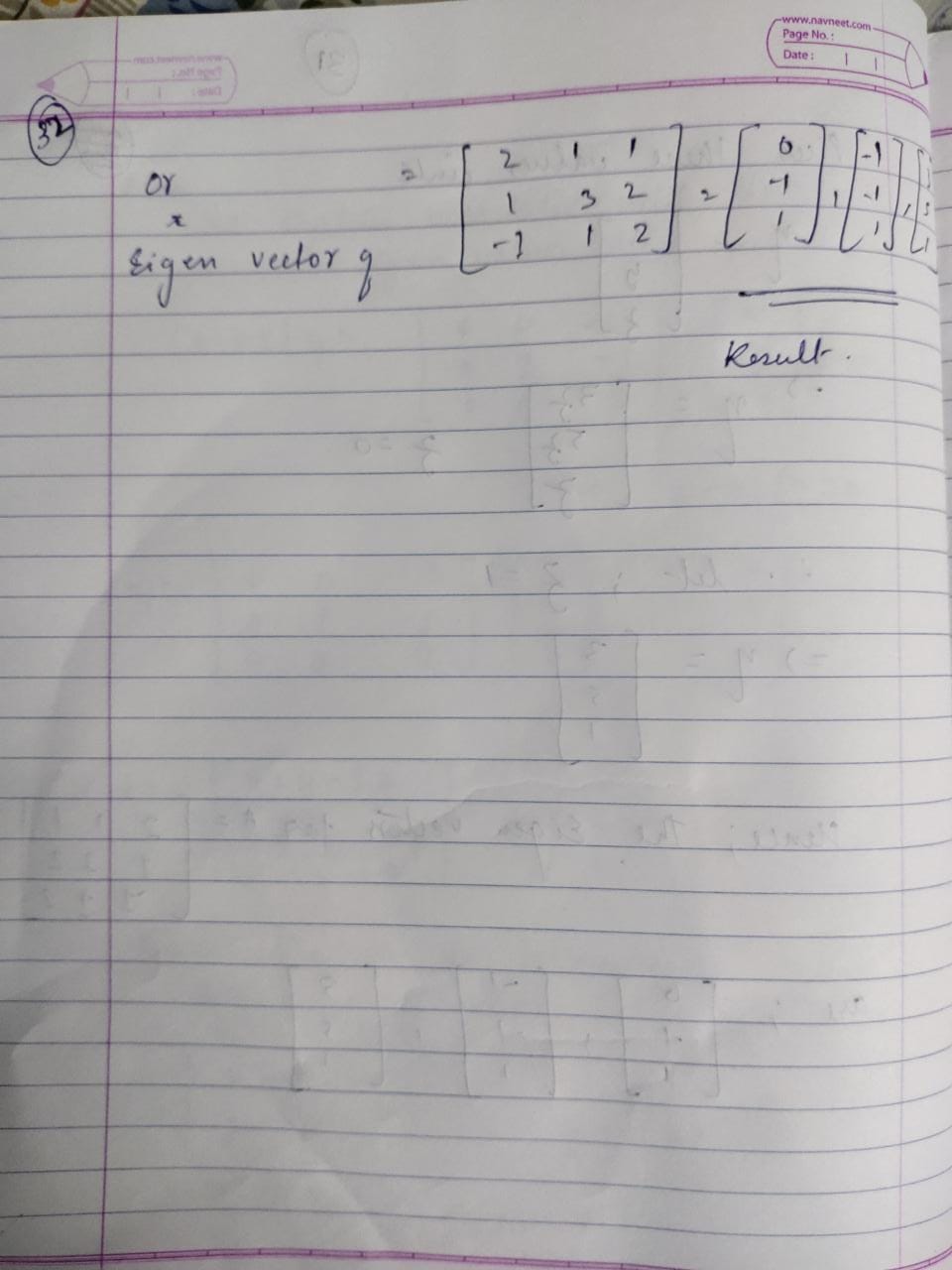 